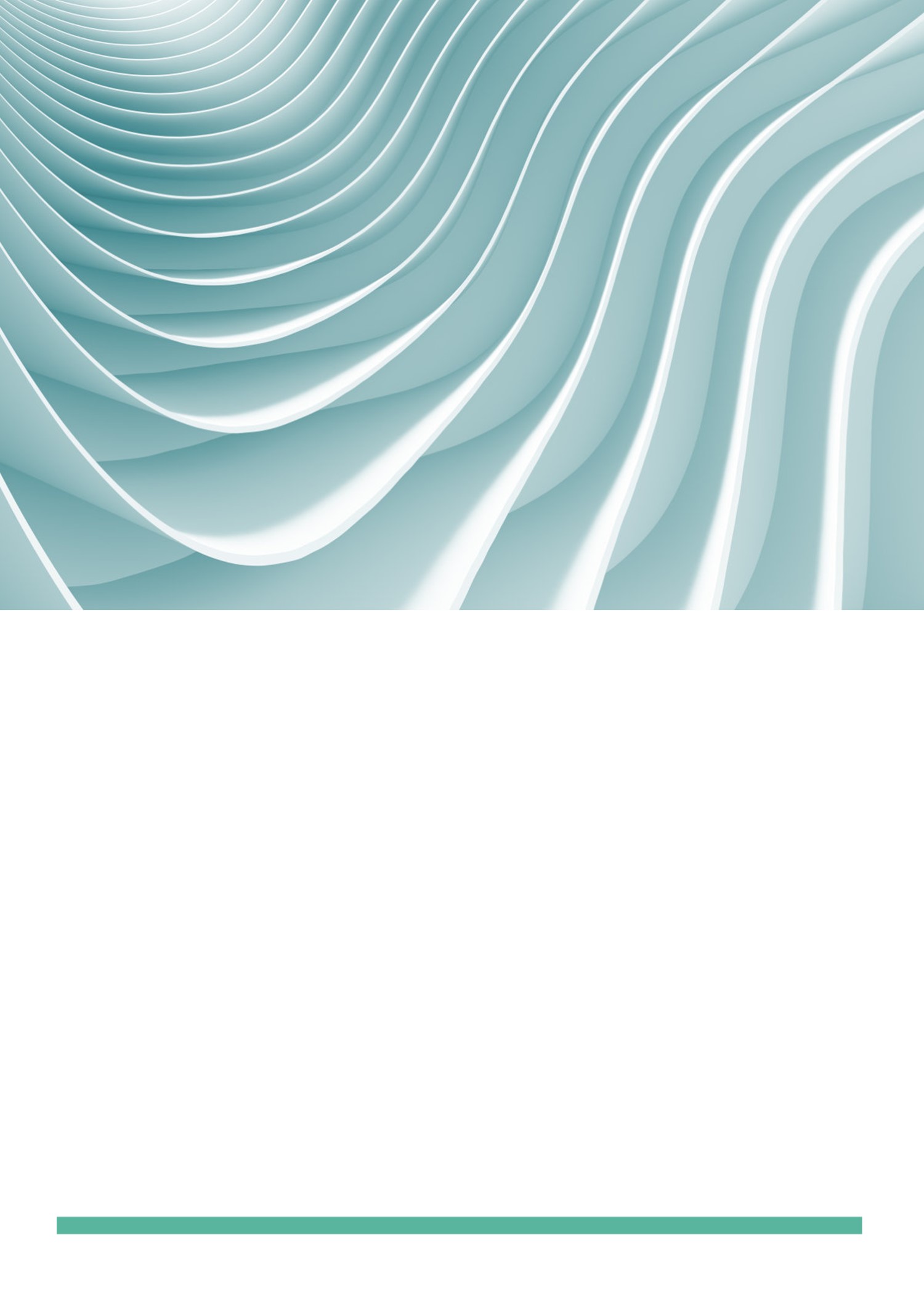 2024年2月份时政考点六省时政【浙江】1.量稳质优，浙江实现“千项万亿”。2023年，浙江实施“十项重大工程”。作为“十项重大工程”之首，扩大有效投资“千项万亿”工程的目标是“每年滚动推进1000个左右重大项目、完成投资1万亿元以上，5年完成重大项目投资7万亿元以上”。2023年，浙江1244个重大项目完成投资12976亿元。2.1月30日上午，省政府新闻办举行新闻发布会，介绍浙江省2024年“8+4”经济政策体系有关情况。这也是“稳进立、挑大梁”主题首场发布会。2024年政策，有四个特点：更加注重延续性；更加注重实效性；更加注重体系性；更加注重浙江味。3.1月31日，中国—东盟自贸区3.0版第五轮谈判在杭州开幕，王受文王浩出席开幕式并致辞。4.日前，浙江出台《浙江省公平竞争审查办法》，并将于4月1日起施行。《办法》将大力提升我省法治化营商环境水平，展示地方立法先行示范、改革探路、积累经验的功能价值，让“投资在浙江、公平有保障”成为浙江的鲜明标识，有利于加快推进全国统一大市场建设。5.记者2月2日从全省卫生健康工作会议上获悉，过去一年，我省启动实施卫生健康现代化“九大行动”，全省域推进卫生健康现代化，浙江连续3年健康中国考核全国第一，三级公立医院绩效考核全国第二，A++和A+以上医院数量均排名全国第一，取得历史最好成绩。6.记者2月3日从省经信厅获悉，2023年我省装备制造业实现增加值10347亿元，比上年增长9.4%，首次迈上万亿元新台阶，占全省规模以上工业增加值比重再创新高，达46.2%，对规上工业增长贡献率达69.7%。7.2月6日上午，全省“大综合一体化”行政执法改革推进会召开，深入学习贯彻习近平法治思想和习近平总书记考察浙江重要讲话精神，以“大综合一体化”行政执法改革国家试点批复两周年为契机，全面总结改革阶段性成果，对纵深推进改革进行再动员再部署。省委书记易炼红在会上强调，要扛起试点使命、锚定先行目标，聚焦关键再发力、抓住重点再突破，推动“大综合一体化”行政执法改革不断走向纵深，再创浙江行政执法体制机制新优势，为勇当先行者、谱写新篇章提供更强支撑。8.2月7日，全省科技工作会议在杭州召开，一个个新目标、新举措在会上被不断提及，为我省“勇当先行者、谱写新篇章”新定位新使命提供强大科技支撑。新提出的“三强一高地”目标，为我省科技未来发展锚定方向。“三强”，即一体联动建设教育强省、科技强省、人才强省；“一高地”，即加快打造各类人才向往的科创高地。9.记者近日从浙江省政府了解到，该省今年要进一步促进文旅产业高质量发展，积极培育文旅新业态新场景，打造千万级核心大景区30个，文旅产业增加值增长6%左右。去年底，经浙江省政府同意，浙江省文旅深度融合工程工作专班印发《浙江省旅游景区转型提质行动计划(2023-2025年)》，要重点实施文化润景、供给活景、运营强景、品牌亮景、数智变景、设施成景、生活融景、生态护景“八景行动”，到2025年底基本完成旅游景区转型提质行动计划，较为系统地探索一条具有浙江特色的旅游景区高质量发展路径。10.日前，省纪委监委、省委统战部、省工商联联合印发《浙江省亲清政商交往若干行为指引（试行）》。这是我省出台的首个规范公职人员与民营经济人士交往行为的省级文件。《行为指引》紧扣当前政商交往突出问题，聚焦企业需求和干部顾虑，以列清单、定标杆的形式，提出正面清单、负面清单、倡导清单“三张清单”，推动政商交往有规可依、有度可量。“《行为指引》是深化构建亲清统一的新型政商关系的重要一环，是落实我省营商环境优化提升‘一号改革工程’的有力抓手。”省委统战部相关负责人表示。用正面清单激励担当。用负面清单划出底线。用倡导清单来示范引领。11.2月18日是农历新年上班第一天，省委召开全省持续推动“八八战略”走深走实，全力打造高素质干部队伍、高水平创新型人才和企业家队伍、高素养劳动者队伍大会。省委书记易炼红在会上强调，要以习近平新时代中国特色社会主义思想为指导，深入学习贯彻习近平总书记关于人才、人力资源、干部队伍建设重要论述精神和考察浙江重要讲话精神，持续推动“八八战略”走深走实，深化实施人才强省战略，全面加强“三支队伍”即高素质干部队伍、高水平创新型人才和企业家队伍、高素养劳动者队伍建设，以“大人才观”全力打造中国式现代化建设者大军，强力推进创新深化改革攻坚开放提升，推动各类人才在勇当先行者、谱写新篇章中各尽其才、大显身手、奋发进取、竞相奔腾。12.20日，《长三角生态绿色一体化发展示范区国土空间总体规划实施体检评估报告（2023年度）》发布。这是对国务院批复的示范区总规实施情况进行的全面体检，标志着示范区总规实现编制、审批、实施、体检的全流程闭环管理。13.近日，浙江发布的《海域立体分层宗海界定技术规范》正式实施。这是该领域全国首个省级地方标准。浙江是海洋大省，海域面积26万平方公里，可排进全国前五。标准及相关政策“组合拳”的实施，将推动浙江海域“使用面积”大大增加，甚至可能比现在“翻几倍”，极大提升海域资源配置的效率和效益，迈出国土空间治理现代化又一大步。14.2024年是“315”科技创新体系建设工程的突破之年。新目标“新”在哪？①新质生产力之“新”；②科创平台质效之“新”；③教育科技人才一体化之“新”。15.22日上午，省委书记易炼红到省委金融办走访看望干部职工并开展调研。他强调，要深入学习贯彻习近平总书记关于金融工作的重要论述精神和考察浙江重要讲话精神，认真落实中央金融工作会议部署要求，守正创新、踔厉奋发，做好做精科技金融、绿色金融、普惠金融、养老金融、数字金融“五篇文章”，坚定不移推进中国特色金融发展之路省域实践，着力推动金融高质量发展，加快打造金融改革先行区、金融发展繁荣区、金融生态优质区、金融运行安全区，为建设金融强省贡献更大力量。16.23日上午，省委农村工作会议在杭州召开。省委书记易炼红在会上强调，要深入学习贯彻习近平总书记关于“三农”工作重要论述和考察浙江重要讲话精神，全面贯彻中央农村工作会议和今年中央一号文件精神，紧扣勇当先行者、谱写新篇章使命任务，结合落实省委关于全面加强“三支队伍”建设部署要求，动员全省上下牢记嘱托再创佳绩、感恩奋进再续辉煌、实干争先再攀新高，持续推动“千万工程”走深走实、迈向更高水平，加快打造乡村全面振兴浙江样板，加快探索中国式农业农村现代化浙江路径，努力为推进乡村全面振兴、建设农业强国和推进中国式现代化贡献更多浙江力量。17.近日，省政府办公厅印发《关于高质量推进农作物秸秆综合利用的实施意见》。由此，浙江将建立健全秸秆综合利用和露天禁烧管控责任体系，按照标本兼治、科学还田、高效离田、科学焚烧的总体思路，推动秸秆全量、全域、全程科学利用，提高秸秆综合治理水平，持续深化“千万工程”，加快绘就“千村引领、万村振兴、全域共富、城乡和美”新画卷。《意见》指出，到2027年底，浙江要全面建成秸秆收储运体系，全省农作物秸秆综合利用率达到96%以上，其中“五化”（肥料化、饲料化、基料化、原料化、能源化）离田利用率达到45%。《意见》明确，至今年底，浙江将构建起“1分钟发现、5分钟响应、30分钟扑灭”的秸秆露天焚烧“1530”高效闭环处置机制。18.26日，记者从省经信厅获悉，日前印发的《浙江省加快打造民营经济总部高地工作方案（试行）》提出，到2025年，培育省级民营经济总部领军企业100家、民营经济总部集聚高地20个；到2027年，浙江民营经济的总部能级要显著跃升，成为具有国际影响力的民营经济总部高地。《工作方案》明确，以培育民营经济总部企业、打造民营经济总部领军企业、建设民营经济总部集聚高地为三大抓手，培育发展根植浙江、布局全球的民营经济总部企业，打造总量大、能级高、环境优、国内外影响力显著的民营经济总部高地。19.27日下午，省委书记易炼红到省数据局围绕数字浙江建设开展调研，并走访看望干部职工。他强调，要深入学习贯彻习近平总书记关于建设数字中国重要论述和考察浙江重要讲话精神，以促进数据合规高效流通使用、赋能经济社会发展为主线，勇往直前、奋力拼搏，进一步夯实基础、赋能全局、提升能力、优化环境，深入推进数字浙江建设，加快建设“掌上办事之省”“掌上办公之省”“掌上治理之省”，高质量打造数字中国浙江样板，在勇当先行者、谱写新篇章中取得新成绩、作出新贡献。20.28日，国家市场监管总局在义乌市召开“分型分类精准帮扶，提升个体工商户发展质量”新闻发布会，宣贯解读《关于开展个体工商户分型分类精准帮扶提升发展质量的指导意见》，介绍促进个体工商户发展方面的工作情况。【江苏】1.1月26日，省十四届人大二次会议表决通过了《江苏省人民代表大会关于修改〈江苏省制定和批准地方性法规条例〉的决定》。修改我省这部“管法的法”，目的是完善地方立法制度机制，进一步规范地方立法活动，提高地方立法质效，发挥立法的引领、推动和保障作用。此次修改特别围绕贯彻落实全过程人民民主重大理念，围绕民主立法开门立法进行系统制度设计。2.江苏省政府办公厅近日印发《进一步完善医疗卫生服务体系实施方案》，以公立医院高质量发展为核心，以健全分级诊疗制度、强化医保政策支撑、完善医防协同机制和促进医教研产融合发展为着力点，强化信息化赋能，促进医保、医疗、医药协同发展和治理，加快推动全省卫生健康事业高质量发展走在前列。3.江苏省委办公厅、省政府办公厅日前联合印发《关于支持常州新能源产业高质量发展的意见》，支持常州高质量推进太阳能光伏、动力及储能电池、新型电力装备以及新能源汽车等产业链创新升级，打造“新能源之都”城市名片，目标到2025年，常州新能源领域产值规模力争超万亿元。4.2月1日，省长许昆林到宿迁市沭阳县、宿豫区、宿城区和宿迁经开区开展“四下基层”。他强调，要深入学习贯彻习近平总书记重要讲话精神，传承弘扬“四下基层”优良作风，多为群众办实事、多为企业助把力、多为发展想办法，切实将主题教育成果转化为推动高质量发展新成效，在推进中国式现代化江苏新实践中展现新作为。5.2月2日，随着龙腾盛世的灯光亮起，2024“点亮中国灯”——龙年灯会灯彩迎新春全国主会场活动暨第38届中国·秦淮灯会正式启幕，现场华灯璀璨、五彩斑斓，上演了一场实景版的《上元灯彩图》。6.作为当前火热的“新三样”，电动载人汽车、锂离子蓄电池、太阳能电池产品彰显着江苏的外贸韧性，正为江苏经济高质量发展注入强劲动能。据南京海关统计，2023年，江苏出口“新三样”1949亿元，出口规模位居全国第一，同比增长12.3%。其中，电动载人汽车出口规模同比增长3.6倍。7.2023年，昆山成为全国首个GDP突破5000亿元县级市；2024年，江阴可能实现同样的突破。2023年，常州跨入“万亿之城”，成为我省继苏州、南京、无锡、南通之后的第五座“万亿之城”。8.2月18日，新春上班第一天，省委、省政府召开打造具有全球影响力的产业科技创新中心工作推进会。省委书记信长星指出，学习习近平总书记对江苏工作一系列重要讲话重要指示精神，科技创新是总书记一直念兹在兹、要求江苏必须抓好的大事要事；打造具有全球影响力的产业科技创新中心，是总书记着眼国家创新全局赋予江苏的重大使命，具有战略性、全局性意义。以此为主题召开“新春第一会”，既是为了在全省上下更好树立抓落实的导向，也是为了更好聚焦科技第一生产力、人才第一资源、创新第一动力，为江苏在高质量发展上继续走在前列打造更强有力的引擎。9.节后开工首日，省委省政府便以“打造具有全球影响力的产业科技创新中心”为主题召开“新春第一会”，要求统筹做好科技创新和产业创新两篇大文章。具体怎么做？全省科技系统将扎实开展“产业科技创新中心攻坚年”行动，努力实现“策源、攻关、聚合、赋能、集成”五个突破，奋力推动产业科技创新中心成势见效。10.江苏省委发布2024年一号文件，关于学习运用“千万工程”经验落实农业现代化走在前重大要求有力有效推进乡村全面振兴的实施意见。一、着力提高粮食综合产能，扛牢粮食和重要农产品稳产保供责任。二、大力促进农民持续增收，切实增加农民收入。三、加强农业全产业链建设，提升乡村产业发展水平。四、加大关键技术攻关和成果推广应用力度，提升农业科技与装备水平。五、着力打造宜居宜业和美乡村，提升乡村建设水平。六、不断完善乡村治理体系功能，提升乡村治理水平。七、加强党对“三农”工作的全面领导，为推进乡村全面振兴提供坚强保证。11.2月22日，省政府召开“贯彻省两会精神 推动高质量发展继续走在前列”系列发布活动——“扩大高水平对外开放 加快建设具有世界聚合力的双向开放枢纽”专场新闻发布会，介绍取得的成效以及下一阶段行动方向。近期，省商务厅牵头制定了《建设具有世界聚合力的双向开放枢纽2024年度推进计划》，逐季细化分解任务，明确将在外贸创新，创新吸引外资、扩大开放新方式新举措，平台能级提升，制度型开放四个方面努力取得实质性进展。12.《关于学习运用“千万工程”经验落实农业现代化走在前重大要求有力有效推进乡村全面振兴的实施意见》近日发布，这是党的十八大以来我省指导“三农”工作的第12个省委一号文件。文件紧扣“稳产、增收、四提升”3大关键词，部署了7个方面30条重点工作，提出要学习运用“千万工程”蕴含的发展理念、工作方法和推进机制，坚持不懈抓好粮食和重要农产品稳产保供，千方百计拓宽农民增收渠道，提升乡村产业发展水平，提升农业科技装备水平，提升乡村建设水平，提升乡村治理水平，有力有效推进乡村全面振兴，加快建设农业强、农村美、农民富的新时代鱼米之乡。13.2月23日，省长许昆林在无锡市调研太湖治理工作。他强调，要认真学习贯彻习近平生态文明思想，深入落实习近平总书记关于太湖治理重要指示精神，坚持把太湖治理作为全省生态文明建设的标志性工程，点面结合、标本兼治、久久为功，以扎扎实实、踏踏实实的工作，推动太湖水质持续改善，确保高水平实现“两保两提”，唱好新时代人水和谐共生的“太湖美”。14.为表彰先进、树立榜样，近日省政府决定表彰第四届江苏技能大奖获得者，授予吕轩民等20人“江苏大工匠”称号，授予丁峰等178人“江苏工匠”称号。15.省政府办公厅近日印发《江苏省专利转化运用专项行动实施方案》，大力推动专利产业化，加快创新成果向现实生产力转化。根据《实施方案》，到2025年，江苏基本建成资源配置效率高、要素市场活力强、配套服务供给足、利益共享机制优的专利转化运用体系，高校和科研机构专利产业化率显著提升，全省涉及专利的技术合同成交额达800亿元，备案认定的专利密集型产品年产值超过1000亿元，专利密集型产业增加值占GDP的比重达17%，为着力打造具有全球影响力的产业科技创新中心提供重要支撑。16.日前，文旅部、国家发改委、工信部联合发布第一批全国智慧旅游沉浸式体验新空间培育试点项目名单，共计42个项目入选。江苏的中国大运河博物馆（流动的文化）智慧旅游沉浸式体验新空间、苏州湾数字艺术馆智慧旅游沉浸式体验新空间、拈花湾夜间智慧旅游沉浸式体验新空间、南京大报恩寺遗址景区全真互联智慧旅游沉浸式体验新空间、“二分明月忆扬州”夜游智慧旅游沉浸式体验新空间5个项目入选，入选数量全国第一。17.2月28日，省政府举办“守好‘三农’压舱石 加快农业农村高质量发展”专场新闻发布会。记者从会上获悉，2023年，我省粮食生产实现面积、单产、总产“三增”，水稻单产首次突破600公斤、居主产省第一；全省农民人均可支配收入迈上3万元台阶、达30488元，“三农”基本盘进一步夯实。【安徽】1.1月29日上午，省委书记韩俊主持召开省委常委会会议，研究落实习近平总书记关于做好安全生产工作重要批示精神，审议通过《关于推动更深层次改革实行更高水平开放加快打造具有重要影响力改革开放新高地的意见》《关于深入学习贯彻习近平总书记重要讲话精神推动新时代新征程安徽工运事业和工会工作高质量发展的意见》。2.日前，淮南高新区新型显示产业园21号楼内，安徽晶桥光电、安徽鑫泰光电、安徽鑫立鑫光电等3家入驻企业负责人共同开了一场会议，商讨深度合作，形成产业联动、空间联结、功能贯通的产业链合作模式。3.《政府工作报告》提出，把高质量发展的要求贯穿新型工业化全过程，建设具有国际竞争力的先进制造业集群，加快打造智能绿色的制造强省。合肥、芜湖、池州围绕壮大“新质生产力”，推动创新链、人才链、产业链深度融合，以“新”提“质”，以“质”促“新”，全力实现质效双升。4.《政府工作报告》提出，以产业开放为重点，以高能级开放平台建设为抓手，提升开放型经济水平。亳州、铜陵、宣城持续推进高水平对外开放，积极构建外贸大平台和运输大通道，在更大范围、更宽领域、更深层次上参与国内外分工合作，奋力打造新时代对外开放新高地。5.《政府工作报告》提出，坚持农业农村优先发展，坚持城乡融合发展，加快建设高质高效的农业强省。六安、淮南、宿州全力做好“粮头食尾”“畜头肉尾”“农头工尾”增值大文章，加快建设千亿斤江淮粮仓，大力夯实农业基础，奋力推进乡村全面振兴不断取得实质性进展、阶段性成果。6.《政府工作报告》提出，深入落实“两个毫不动摇”，把握市场化改革重点，充分激发各类经营主体内生动力、创新活力和全社会创造力。亳州市、马鞍山市向改革要动力，把准方向、守正创新、真抓实干，推动实质性改革举措落地落实，高标准创建市场化、法治化、国际化营商环境。7.推进长三角一体化，安徽今年有哪些目标任务？又有哪些具体合作事项能落地见效？记者近日从省发展改革委获悉，近日，《安徽省深入推进长三角一体化发展2024年工作要点》印发，安徽今年将继续把长三角一体化发展作为最大机遇、最大动能、最大红利，推动科技、产业、生态环境、对外开放、体制机制等合作，并实施一批一体化重大工程或项目。8.近期，中国证监会批复同意我省区域性股权市场开展股权投资和创业投资基金份额转让试点（以下简称份额转让试点），安徽成为继北京、上海、浙江（含宁波）、广东、江苏后第六个获得试点资格的地区。9.2月7日，省政府办公厅印发《关于进一步深化医药卫生体制改革 推动卫生健康事业高质量发展的实施意见》，从5个方面提出重点任务，明确到2027年，我省卫生健康事业高质量发展取得更大成效。到2035年，与基本建成现代化美好安徽同步，基本建成健康安徽目标。10.《政府工作报告》提出，建强战略科技力量。加强国家实验室服务保障，加快建设量子信息、聚变能源、深空探测三大科创高地。近年来，我省坚持“科创+产业”双轮驱动，全方位加强国家战略科技力量服务保障，加快推动量子信息、聚变能源、深空探测三大科创引领高地建设，原始创新能力不断突破高峰。11.一年之计在于春。省委、省政府在春节后第一个工作日，以一场大会让全省从“假日模式”快速切换至“奋斗模式”，吹响了实干拼搏的冲锋号角。新春第一会，往往具有“风向标”意义，本次大会以“创建一流营商环境暨推进民营经济高质量发展”为主题，在全省上下树立了大抓营商环境建设的鲜明工作导向，反映出要切实把重商、安商、亲商、暖商、护商等各项工作做到位的鲜明态度，对于进一步提振市场主体信心，激发民营经济发展活力有着重要的作用。12.《政府工作报告》提出，加快构建现代化产业体系，发展壮大新质生产力。在经济战线上，政府部门和广大企业正积极贯彻落实省两会精神，按照《政府工作报告》的任务安排，把高质量发展的要求贯穿新型工业化全过程，坚持“一链一策”，做好延链补链强链，培育壮大重点产业，努力建设具有国际竞争力的先进制造业集群，加快打造智能绿色的制造强省。13.省委十一届五次全会提出建设高质高效的农业强省目标，安徽“三农”工作站上了历史新起点。锚定高质高效的农业强省建设目标，我省谋划出台了实施“千村引领、万村升级”工程意见、“秸秆变肉”暨肉牛振兴计划意见等一系列重要政策文件，搭建起推进农业强省建设的“四梁八柱”，加快从农业大省向农业强省跨越的步伐。14.2月20日，2023年度全国十大考古新发现初评结果揭晓，22个项目入围终评。郎溪县磨盘山遗址名列其中，这是我省唯一入围的项目。磨盘山遗址位于郎溪县飞鲤镇新法村，坐落于皖南最大的湖泊——南漪湖的东岸。该遗址于20世纪70年代因开掘新郎川河而发现，自2015年以来，先后开展了三次发掘。15.记者从省住房和城乡建设厅了解到，去年以来，我省积极稳步推进保障性住房建设、“平急两用”公共基础设施建设、城中村改造等“三大工程”落地见效，着力完善“保障+市场”住房供应体系，加快构建房地产转型发展新模式，更好满足群众住房需求。截至2023年底，全省新增保障性租赁住房12.33万套（间），棚户区改造新开工18.38万套，基本建成17.65万套，发放城镇住房公租房租赁补贴2.83万户，全面超额完成住房保障各项目标任务。16.2月26日，安徽省量子信息工程技术研究中心及科大国盾量子技术股份有限公司联合发布消息，国产稀释制冷机ez-Q Fridge完成性能测试，结果显示该设备实际运行指标达同类产品国际主流水平，成为国内首款可商用可量产的超导量子计算机用稀释制冷机。【湖北】1.翻开政府工作报告，一组组亮眼数据、一个个丰硕成果，显现了武汉都市圈、襄阳都市圈、宜荆荆都市圈等三大都市圈建设全面提速的奋斗答卷，勾勒出城乡区域一体化高质量发展亮丽图景。2.2月4日下午，省政府召开专题会议，研究荆汉运河、三峡水运新通道和重点高铁项目规划建设工作。省委副书记、省长王忠林出席会议强调，要深入贯彻习近平总书记在中央经济工作会议上的重要讲话精神，落实李强总理在湖北调研时的讲话要求，按照省委工作安排和省两会部署，以加快重点项目规划建设为牵引，在全省掀起大抓项目、抓大项目的热潮，为促进经济持续回升向好提供坚实有力支撑。3.2月5日，湖北省学习贯彻习近平新时代中国特色社会主义思想主题教育总结会议举行。会议深入学习贯彻习近平总书记关于主题教育的重要讲话和重要指示批示精神，传达落实中央主题教育总结会议精神，总结我省主题教育取得的主要成效、经验启示，进一步巩固拓展主题教育成果，推动建立健全以学铸魂、以学增智、以学正风、以学促干的长效机制，不断深化党的自我革命，凝心聚力为推进中国式现代化湖北实践而团结奋斗。4.湖北省2024年十大民生项目清单：一、着力实现幼有善育。二、服务青年乐业乐享。三、加快推进老有颐养。四、推动教育扩优提质。五、不断降低就医成本。六、稳步推进安居宜居。七、切实推进就业创业。八、加快优化出行条件。九、持续推进纾困解难。十、大力消除安全隐患。5.人民江山，根在人民。1988年，在福建宁德工作的习近平同志遍访基层、倾听民声，倡导提出领导干部“四下基层”制度——宣传党的路线、方针、政策下基层，调查研究下基层，信访接待下基层，现场办公下基层。35年后，以“学思想、强党性、重实践、建新功”为总要求的学习贯彻习近平新时代中国特色社会主义思想主题教育深入开展。湖北广大党员干部以主题教育为契机，坚持以学正风，践行新时代党的群众路线，落实“四下基层”制度，始终同人民在一起，为人民利益而奋斗。6.2月8日，省委常委会召开会议，传达学习习近平总书记近期重要讲话精神，研究部署我省贯彻落实工作；传达学习中央层面整治形式主义为基层减负专项工作机制会议、文化遗产保护传承座谈会、全国统战部长会议精神，研究我省贯彻落实措施；审议《关于学习运用“千村示范、万村整治”工程经验 以强县工程为抓手有力有效推进乡村全面振兴的实施意见》。7.2月18日，省委副书记、省长王忠林主持召开省政府常务会议，传达学习习近平总书记在二〇二四年春节团拜会上的重要讲话精神；研究实施长江高水平保护十大提质增效行动、推动开发区高质量发展、提升行政执法质量、扩大汽车产业链出口、走访上市公司等工作。8.2月20日，武汉市召开科技创新大会。省委常委、武汉市委书记郭元强出席会议，强调要深入学习贯彻习近平总书记考察湖北武汉重要讲话精神，认真落实省委省政府工作要求，坚持把创新驱动作为城市发展主导战略，扎实推进武汉具有全国影响力的科技创新中心建设，以科技创新推动产业创新，加快发展新质生产力，扎实推进高质量发展，奋力推进中国式现代化武汉实践。9.近日，第七届湖北省环境保护政府奖名单出炉。经评选，省政府决定授予碳排放权登记结算（武汉）有限责任公司（简称中碳登）等10个集体和张平等10名个人湖北省环境保护政府奖。2013年，湖北开评第一届环境保护政府奖，这是在全国率先设立、也是唯一以省政府名义进行表彰的生态环境保护奖项。作为湖北环保领域最高奖项，11年来，湖北省环境保护政府奖已累计评出54个获奖集体和52名获奖个人，生态优先、绿色发展的理念日益深入人心。10.2月27日，副省长张文彤到中国碳排放权注册登记结算有限责任公司（中碳登）调研，强调要深入践行习近平生态文明思想，认真贯彻落实党中央、国务院决策部署和省委、省政府工作要求，锚定建设全球碳交易注册登记中心、全国碳市场中心、全国碳金融中心目标，加快打造更具影响力的碳市场，为推进中国式现代化湖北实践提供有力支持。张文彤指出，中碳登是国家赋予湖北的“金字招牌”，是提升湖北竞争力的标志性名片。全国碳市场启动以来，中碳登平台稳定运行，区域碳市场交易规模保持领先，碳市场体系更加完善，集聚带动效应持续放大。11.2月27日，作物表型组学国家重大科技基础设施项目在光谷科学岛举行开工动员活动，省委常委、常务副省长邵新宇讲话并宣布项目启动，邵新宇强调，重大科技基础设施是探索未知世界、发现自然规律、引领技术变革的“国之重器”。要坚持高标准设计、高质量建设，全力打造精品工程、示范工程、安全工程，推动武汉具有全国影响力的科技创新中心建设提速加效。以国家重大科技基础设施为抓手，引导更多优质创新要素集聚湖北，用创新硬实力加快培育新质生产力，为奋力推进中国式现代化湖北实践注入澎湃动能。12.2月28日，全省检察机关队伍建设工作会议召开。省委书记王蒙徽作出批示，充分肯定过去一年全省检察工作，要求全省检察机关认真学习贯彻习近平总书记对政法工作的重要指示精神，强化司法担当，高质效履行检察职能，切实加强队伍建设，积极参与基层社会治理，推动建设更高水平的平安湖北、法治湖北，为奋力推进中国式现代化湖北实践提供有力司法服务和保障。13.2月28日上午，省委书记、省人大常委会主任王蒙徽主持召开省委专题会议，听取以“用”为导向的科技创新供应链平台建设推进情况汇报，研究部署下一步重点工作。省委副书记、省长王忠林，省委副书记诸葛宇杰出席会议。14.2月28日，全省重点水利工程暨增发国债水利项目建设推进会在汉召开，副省长彭勇出席会议并讲话。他强调，要深入学习贯彻习近平总书记关于治水的重要论述，全面落实省委、省政府工作要求，确保如期完成全年水利项目建设任务，为湖北加快建设全国构建新发展格局先行区提供坚强支撑。【江西】1.1月27日，由省商务厅、南昌市人民政府、江西日报社联合主办的“2024年江西迎春消费季暨江西消博会年货节”活动启动仪式，在南昌绿地国际博览中心举行。2.记者近日从省工信厅获悉：今年，我省将以深化细化制造业重点产业链现代化建设“1269”行动计划为主抓手，以制造业创新驱动、数智化改造、绿色低碳转型为路径，大力推动传统产业改造升级、战略性新兴产业发展壮大和未来产业积极培育，扎实推进制造业强省建设和新型工业化。3.记者日前从省财政厅了解到，国家发展改革委和财政部近日印发《我国利用新开发银行贷款2023-2024年备选项目规划的通知》，我省申报的城乡冷链物流骨干网建设项目获批利用新开发银行贷款5亿美元，在12个新入选项目中额度最大，占全国总额度的11.9%。4.2月8日，江西省数据局揭牌仪式在南昌举行。省委常委、常务副省长任珠峰出席仪式并揭牌。任珠峰指出，在省发改委挂牌成立省数据局，是江西贯彻中央决策部署、加快建设数字江西的重大举措，也是我省进一步优化管理体系、更好发挥数据作用的重大改革。5.2月8日，记者从省卫生健康委获悉：省委省政府近期印发《关于加快推进卫生健康现代化的若干意见》（以下简称《意见》）。《意见》提出，我省将加强血吸虫病、地方病监测预警能力建设和消除疟疾规范化管理，力争2028年实现消除血吸虫病目标。6.近日，笔者从省生态环境厅获悉：江西省地方标准《污染源水质自动采样系统技术规范》（以下简称标准）将于3月1日起正式实施。这是江西省范围内污染源水质自动采样系统建设、验收、运行及水样有效判别的推荐性地方标准。7.作为享誉世界的“千年瓷都”，景德镇陶瓷文化历史积淀深厚、存续状态良好，非物质文化遗产集中。近日，经江西省人民政府批复，《景德镇陶瓷文化生态保护区总体规划》（以下简称《规划》）新鲜出炉。这意味着，景德镇陶瓷文化生态整体性保护工作迈出崭新一步。8.2月17日，以“中国门窗、安义智造”“好门窗 安义造”为主题的2024第八届江西（安义）铝型材及门窗博览会在安义县开幕。据了解，本届博览会启用安义门窗特色产业小镇、中国（安义）建材门窗博览中心两个会场，规模更大、展商层次更高，设置了铝型材馆、系统门窗馆、五金配套馆、综合配套馆和设备馆等五个主题展馆，共有1200余个标准展位、105个特装展馆，展出面积达4.2万平方米，汇聚了400余家国内外优质展商。9.近日，记者从省自然资源厅获悉，今年我省将建设500个地质灾害监测预警点，进一步加强地质灾害监测预警，同时积极开展“隐患点+风险区”双控试点，推进地质灾害风险精细识别及动态管控，探索建立具有江西特色的地质灾害风险双控体系，最大限度保障群众生命财产安全。10.2月18日，2024年一季度景德镇市重大项目联动开工暨“十百千万”工程动员大会在乐平市鸬鹚乡举行。副省长卢小青出席并宣布乐平水利枢纽工程开工。11.2月22日，省人大环资委在南昌召开贯彻实施《江西省人民代表大会关于全力打造国家生态文明建设高地的决定》座谈会。12.2月23日，记者从省政府新闻办、省科技厅、省地方金融管理局联合召开的新闻发布会上获悉：以“凝聚创投智慧 激发科创活力”为主题的第四届滕王阁创投峰会将于2月28日在南昌开幕。13.记者2月23日从省应急管理厅获悉：由省科技厅组织推荐，江西省应急管理科学研究院牵头承担的国家重点研发计划“重大自然灾害防控与公共安全”重点专项部省联动项目“环鄱阳湖区域尾矿库溃坝风险精准防控关键技术研究与应用示范”正式启动。14.2月24日，记者获悉：团省委、省委宣传部、省委政法委等18部门日前联合印发《关于推动江西省12355青少年服务热线与12345政务服务便民热线融通 促进青少年健康成长实施方案（2023—2025年）》，全面加强12355青少年服务热线与12345政务服务便民热线融通，更好服务青少年健康成长。15.近日，省检察院与省总工会共同印发《关于发挥公益诉讼检察职能保障劳动者合法权益的协作意见》，通过充分发挥检察机关和工会职能作用，更好保障劳动者合法权益。16.日前，江西省人社厅印发《关于开展网络安全工程职称评审工作的通知》，明确从2024年起，设立网络安全工程专业，面向全省开展网络安全工程职称评审工作。凡是在我省范围内从事网络安全技术工作的在职在岗专业技术人员，均将纳入评价范围。17.2月27日，第四轮“江西卫惠保”参保启动。在保持低门槛、低保费准入的同时，“江西卫惠保”对报销比例进行了升级，连续两年和连续三年参保且无赔款记录的参保对象，2024年度保单报销比例将分别增加5%和10%。18.2月28日，省人大常委会办公厅在南昌召开新闻发布会，解读《江西省农作物种子条例》。据悉，该《条例》将于3月1日起施行。《条例》坚持问题导向，针对我省种业发展中存在的种质资源保护、挖掘和利用力度不够，种子企业发展的支撑保障体系不健全，种业市场监管不够到位等症结难点，精准施策。19.2月28日，记者从2024年省委一号文件新闻发布会上获悉：省委、省政府近日印发《中共江西省委、江西省人民政府关于学习运用“千村示范、万村整治”工程经验 有力有效推进乡村全面振兴的实施意见》（即省委一号文件，简称文件），对当前及今后一个时期“三农”工作进行系统部署，明确乡村振兴抓什么、怎么抓。文件共6个部分31条，主要内容可以概括为“一个目标、两条底线、三个提升、四项保障”。【广东】1.1月29日，中国共产党广东省第十三届纪律检查委员会第三次全体会议在广州召开，总结2023年纪检监察工作，部署2024年任务。省委书记黄坤明出席会议并讲话，强调要深入学习贯彻习近平总书记关于党的自我革命的重要思想，全面贯彻落实党的二十大、二十届二中全会和二十届中央纪委三次全会精神，发扬彻底的自我革命精神，保持永远在路上的坚韧执着，持续推动广东全面从严治党向纵深发展，为推进中国式现代化的广东实践提供坚强保障。2.1月30日上午，珠江三角洲水资源配置工程通水活动在广州市南沙区高新沙水库泵站举行。11时22分，省委书记黄坤明宣布：珠江三角洲水资源配置工程通水！取自佛山顺德鲤鱼洲的西江水从地下管渠奔涌而来，源源不断注入高新沙水库。与此同时，位于深圳的罗田进库闸、公明水库同步通水，标志着该工程正式全线通水。3.2月4日上午，漳州至汕头高速铁路开工活动在位于广东省汕头市的汕头站和位于福建省漳州市的东山站同步举行，粤闽两省领导共同出席。11时28分，省委书记黄坤明宣布项目正式开工，福建省委书记周祖翼推杆启动项目建设，标志着漳汕高铁全线开工建设。4.2月8日，省政府党组书记、省长王伟中主持召开省政府党组会议，认真传达学习习近平总书记重要讲话重要指示精神，落实省委常委会会议要求，研究做好新质生产力、工程技术人才等工作。5.横琴粤澳深度合作区执行委员会与广东省人民政府横琴粤澳深度合作区工作办公室2月8日联合发布通告，3月1日起合作区正式封关运行。6.2月18日是农历新春第一个工作日，省委、省政府召开全省高质量发展大会，聚焦产业科技话创新、谋未来，不断夯实实体经济为本、制造业当家的根基，持续推动高质量发展。省委书记黄坤明在大会上发表讲话，强调要深入学习贯彻习近平总书记视察广东重要讲话、重要指示精神，坚定不移走好高质量发展之路，抓住科技创新这个“牛鼻子”，把创新落到企业上、产业上、发展上，奋力建设一个靠创新进、靠创新强、靠创新胜的现代化的新广东，以优异成绩向新中国成立75周年致敬。7.2月18日，全省高质量发展大会在深圳召开。大会期间，广东政商研学各界分别围绕科技赋能产业支撑“百千万工程”实施、现代产业体系建设、深入实施创新驱动发展战略、加强粤港澳人才协作、金融赋能产业科技高质量发展等主题展开研讨，进一步集思广益、凝聚共识、汇聚力量，奋力建设一个靠创新进、靠创新强、靠创新胜的现代化的新广东。8.2月20日下午，省委书记黄坤明，省委副书记、省长王伟中在广州会见了中央人民政府驻澳门特别行政区联络办公室主任郑新聪一行。双方就深化粤澳合作，共同推进横琴粤澳深度合作区、粤港澳大湾区建设等深入交换意见。9.2月22日至23日，省委书记黄坤明来到惠州市龙门县，走进乡镇农村、产业园区、种植基地、自然保护区和生态治理项目，围绕贯彻落实习近平总书记视察广东重要讲话、重要指示精神，按照省委、省政府工作部署，聚焦推进“百千万工程”这一广东高质量发展的“头号工程”进行专题调研，要求惠州毫不动摇把“百千万工程”作为推动县域发展的总抓手，坚持高标准规划、高水平建设，以等不起、慢不得的紧迫感向纵深推进，奋力打造县镇村现代化建设样板。10.2月26日上午，省委书记黄坤明，省委副书记、省长王伟中在广州会见了澳门特别行政区行政长官贺一诚一行，双方就粤澳深化务实合作，携手加快推进横琴粤澳深度合作区建设，共同服务粤港澳大湾区建设等进行深入交流。11.2月28日，省政府党组书记、省长王伟中主持召开省政府党组会议，认真传达学习习近平总书记重要讲话重要指示精神，落实省委常委会会议要求，研究做好工业技改、扩大消费、降低成本等工作。国内要闻会议文件我国首个关于养老服务人才队伍建设的综合性政策文件出台民政部等12部门近日制定出台《关于加强养老服务人才队伍建设的意见》，这是我国首个关于养老服务人才队伍建设的综合性政策文件。中华全国供销合作总社第七届理事会第六次全体会议1月30日在北京召开中华全国供销合作总社第七届理事会第六次全体会议1月30日在北京召开。据了解，供销合作社将从4方面深化综合改革。围绕服务保障国家粮食安全，构建供销合作社现代农业服务体系。围绕扩大国内需求，不断提升供销合作社现代流通服务水平。围绕促进县域城乡融合发展，加快提升供销合作社基层组织服务能力。围绕增强核心竞争力和为农服务实力，持续深化社有企业改革。2024年金融监管总局工作会议召开1月30日召开的2024年金融监管总局工作会议，从八个方面提出了2024年的重点工作任务，其中全力推进中小金融机构改革化险位列首位。中共中央总书记习近平主持召开中共中央政治局会议中共中央政治局1月31日召开会议，审议《中央政治局常委会听取和研究全国人大常委会、国务院、全国政协、最高人民法院、最高人民检察院党组工作汇报和中央书记处工作报告的综合情况报告》《关于在全党深入开展学习贯彻习近平新时代中国特色社会主义思想主题教育总结报告》《关于巩固拓展学习贯彻习近平新时代中国特色社会主义思想主题教育成果的意见》和《中国共产党巡视工作条例》。中共中央总书记习近平主持会议。会议指出，学习贯彻习近平新时代中国特色社会主义思想主题教育启动以来，全党紧扣“学思想、强党性、重实践、建新功”总要求，聚焦主题主线，明确目标任务，突出以学铸魂、以学增智、以学正风、以学促干，与做好开局之年工作紧密结合，着力解决制约高质量发展问题、群众急难愁盼问题、党的建设突出问题，达到预期目的，取得明显成效。中共中央政治局就扎实推进高质量发展进行第十一次集体学习中共中央政治局1月31日下午就扎实推进高质量发展进行第十一次集体学习。中共中央总书记习近平在主持学习时强调，必须牢记高质量发展是新时代的硬道理，全面贯彻新发展理念，把加快建设现代化经济体系、推进高水平科技自立自强、加快构建新发展格局、统筹推进深层次改革和高水平开放、统筹高质量发展和高水平安全等战略任务落实到位，完善推动高质量发展的考核评价体系，为推动高质量发展打牢基础。发展新质生产力是推动高质量发展的内在要求和重要着力点，必须继续做好创新这篇大文章，推动新质生产力加快发展。中共中央办公厅、国务院办公厅印发《关于做好春节前后低温雨雪冰冻灾害防范应对工作的通知》近日，中共中央办公厅、国务院办公厅印发了《关于做好春节前后低温雨雪冰冻灾害防范应对工作的通知》。主要内容如下：一、切实提高政治站位。二、加强监测预警和会商研判。三、扎实做好灾害防范应对工作。四、确保交通运输安全通畅。五、保障生产生活秩序正常运行。六、抓细抓实安全生产。七、加强值班值守和信息报送。国务院总理李强主持召开国务院常务会议国务院总理李强2月2日主持召开国务院常务会议，研究进一步优化营商环境有关工作，审议通过《国务院关于进一步规范和监督罚款设定与实施的指导意见（送审稿）》。会议指出，建设市场化、法治化、国际化一流营商环境，是应对经济下行压力、提振经营主体信心的重要举措。2024年中央一号文件2月3日发布2024年中央一号文件2月3日发布，《中共中央 国务院关于学习运用“千村示范、万村整治”工程经验有力有效推进乡村全面振兴的意见》提出集中力量抓好办成一批群众可感可及的实事，不断取得实质性进展、阶段性成果，这是党的十八大以来第12个指导“三农”工作的中央一号文件，文件提出以确保国家粮食安全、确保不发生规模性返贫为底线，以提升乡村产业发展水平、提升乡村建设水平、提升乡村治理水平为重点，强化科技和改革双轮驱动，强化农民增收举措打好乡村全面振兴漂亮仗绘就宜居宜业和美乡村新画卷以加快农业农村现代化更好推进中国式现代化建设。水利部日前制定印发《2024年水资源管理工作要点》2月5日从水利部获悉，水利部日前制定印发《2024年水资源管理工作要点》，进一步明确从严从细管好用好我国水资源的实施步骤。一是控制水资源开发利用总量。二是加强取用水监督管理。三是持续复苏河湖生态环境。四是夯实水资源管理能力支撑。中共中央政治局常委、全国政协主席王沪宁2月5日出席全国性宗教团体负责人迎春座谈会中共中央政治局常委、全国政协主席王沪宁2月5日出席全国性宗教团体负责人迎春座谈会，王沪宁肯定了各全国性宗教团体2023年工作，并对2024年工作提出了希望。他表示，要坚持我国宗教中国化方向，准确把握我国宗教中国化方向的深刻内涵和任务要求，坚持以社会主义核心价值观为引领，以增进宗教界人士和信教群众“五个认同”为目标，不断推进我国宗教中国化走深走实。要坚持全面从严治教，巩固深化崇俭戒奢教育活动成果，建设良好教风。要提高宗教人才能力素质，坚持政治上靠得住、宗教上有造诣、品德上能服众、关键时起作用，努力培养更多合格爱国宗教人才。2月5日，国务院召开第二次廉政工作会议2月5日，国务院召开第二次廉政工作会议，李强指出，习近平总书记在二十届中央纪委三次全会上的重要讲话，深刻阐述党的自我革命的重要思想，对持续发力、纵深推进反腐败斗争作出战略部署，是新时代新征程深入推进全面从严治党、党风廉政建设和反腐败斗争的根本遵循。李强强调，各级政府和各部门作为国家行政机关，首先是政治机关，要严守政治纪律和政治规矩，坚定拥护“两个确立”，坚决做到“两个维护”。《企业食品安全管理人员监督抽查考核指南》和《企业食品安全管理人员监督抽查考核大纲》发布市场监管总局近日发布《企业食品安全管理人员监督抽查考核指南》和《企业食品安全管理人员监督抽查考核大纲》，自2024年3月1日起施行。国务院总理李强主持召开国务院第三次全体会议，讨论拟提请十四届全国人大二次会议审议的政府工作报告国务院总理李强2月18日主持召开国务院第三次全体会议，讨论拟提请十四届全国人大二次会议审议的政府工作报告，并对做好开年工作进行动员。李强指出，向全国人民代表大会报告工作，是国务院的法定职责，形成一份高质量的政府工作报告，对于凝聚各方共识和力量具有重要作用。李强强调，一年之计在于春。春节假期已过，国务院各部门要按照中央经济工作会议的部署，迅速进入工作状态，抓紧抓实各项工作，奋力推动高质量发展取得新成效。一要坚定信心、鼓足干劲，进一步提振干事创业的精气神，以饱满的工作热情投入到工作中，把解决群众和企业关心的实际问题作为打开工作局面的突破口，多做有利于提振信心和预期的事，保持政策制定和执行的一致性稳定性，以务实有力的行动来提振全社会的信心。二要实干为先、只争朝夕，牢固树立真抓实干的导向，切实将“时时放心不下”的责任感转化为“事事心中有底”的行动力，奋力抢抓工作先机，力争各项工作尽快取得实效，以实干实绩取信于民，确保最终效果符合党中央决策意图。三要事不避难、攻坚克难，按照系统观念深入谋划和推进工作，坚持用改革的办法解决前进中的问题，勇于打破思维定势和路径依赖，不断增强工作的创造性引领性，全力推动矛盾问题解决。四要提升效能、强化合力，进一步增强全局意识、大局观念，主动跨前一步抓工作，用好宏观政策取向一致性评估机制，完善政务服务“高效办成一件事”机制，建立健全推进落实闭环管理机制，不断提高整体行政效能。国务院印发《关于进一步规范和监督罚款设定与实施的指导意见》国务院日前印发《关于进一步规范和监督罚款设定与实施的指导意见》，首次对行政法规、规章中罚款设定与实施作出全面系统规范。《工业互联网标识解析体系“贯通”行动计划（2024—2026年）》印发《工业互联网标识解析体系“贯通”行动计划（2024—2026年）》近日印发。作为第一份针对工业互联网标识解析体系出台的政策文件，《行动计划》从关键指标、重点领域、基础支撑、产业生态四个方面提出了到2026年的发展量化指标，以加快推动标识解析规模化发展。《2024年提升全民数字素养与技能工作要点》印发中央网信办、教育部、工业和信息化部、人力资源社会保障部近日联合印发《2024年提升全民数字素养与技能工作要点》。工作要点部署了6方面重点任务，包括：培育高水平复合型数字人才、加快弥合数字鸿沟、支撑做强做优做大数字经济、拓展智慧便捷的数字生活场景、打造积极健康有序的网络空间、强化支撑保障和协调联动。2024年对台工作会议2月22日至23日在京召开2024年对台工作会议2月22日至23日在京召开。中共中央政治局常委、全国政协主席王沪宁出席并讲话。王沪宁表示，今年是新中国成立75周年，是实现“十四五”规划目标任务的关键一年，要以高度责任感和使命感做好对台工作。要坚持一个中国原则和“九二共识”，推动两岸关系和平发展、推进祖国统一进程。要扩大两岸各领域交流合作，深化两岸融合发展。要推动两岸共同弘扬中华文化，促进两岸同胞心灵契合。要坚决打击“台独”分裂、遏制外部势力干涉，坚定支持岛内爱国统一力量，广泛团结台湾同胞，维护台海和平稳定。要坚持和加强党对对台工作的全面领导，巩固拓展主题教育成果，提升对台工作合力。工业和信息化部印发《工业领域碳达峰碳中和标准体系建设指南》工业和信息化部近日印发的《工业领域碳达峰碳中和标准体系建设指南》，提出了到2025年和2030年的一系列建设目标，同时规划了工业领域碳达峰碳中和标准体系框架和碳达峰碳中和标准制定重点领域。中央财经委员会第四次会议召开中共中央总书记、国家主席、中央军委主席、中央财经委员会主任习近平2月23日下午主持召开中央财经委员会第四次会议，研究大规模设备更新和消费品以旧换新问题，研究有效降低全社会物流成本问题。习近平在会上发表重要讲话强调，加快产品更新换代是推动高质量发展的重要举措，要鼓励引导新一轮大规模设备更新和消费品以旧换新。物流是实体经济的“筋络”，联接生产和消费、内贸和外贸，必须有效降低全社会物流成本，增强产业核心竞争力，提高经济运行效率。国务院总理李强2月23日主持召开国务院常务会议国务院总理李强2月23日主持召开国务院常务会议，听取2023年国务院部门办理全国人大代表建议和全国政协提案工作情况汇报，研究更大力度吸引和利用外资的政策举措，部署进一步做好防范化解地方债务风险工作，审议通过《关于进一步优化支付服务提升支付便利性的意见》和《节约用水条例（草案）》、《生态保护补偿条例（草案）》、《中华人民共和国消费者权益保护法实施条例（草案）》。会议指出，外商投资是推动中国经济与世界经济共同繁荣发展的重要力量。要把稳外资作为做好今年经济工作的重要发力点，在扩大市场准入、优化公平竞争环境、畅通创新要素流动等方面加强服务保障，持续营造市场化、法治化、国际化一流营商环境，巩固外资在华发展信心，提升贸易投资合作质量和水平。以“建立健全公平竞争制度，加快完善全国统一大市场基础制度规则”为主题，进行专题学习2月26日下午，国务院以“建立健全公平竞争制度，加快完善全国统一大市场基础制度规则”为主题，进行第六次专题学习。国务院总理李强在主持学习时强调，要深入学习贯彻习近平总书记关于建设全国统一大市场的重要指示精神，按照党中央决策部署，步步为营、系统推进，推动全国统一大市场建设不断取得新进展、实现新突破，为构建新发展格局、推动高质量发展提供有力支撑。航天科技集团在京发布《中国航天科技活动蓝皮书（2023年）》并介绍2024年宇航任务整体情况2月26日，航天科技集团在京发布《中国航天科技活动蓝皮书（2023年）》并介绍2024年宇航任务整体情况，据悉，2024年，航天科技集团计划安排近70次宇航发射任务，发射290余个航天器，实施一系列重大工程任务：完成长征六号丙运载火箭和长征十二号运载火箭首飞任务；空间站进入常态化运营模式，年内完成2次货运飞船、2次载人飞船发射任务和2次返回任务；推进探月四期工程，发射鹊桥二号中继星、嫦娥六号探测器，实现世界首次月球背面南极采样返回；发射海洋盐度探测卫星、电磁监测卫星02星、中法天文卫星、实践十九号等多颗民用卫星，满足各行业用户应用需求；加速推进建设航天科技集团“新一代商业遥感卫星系统”。此外，蓝皮书显示，中国航天2023年实施67次发射任务，位列世界第二，研制发射221个航天器，发射次数及航天器数量刷新中国最高纪录，其中长征系列运载火箭47次发射全部成功，累计发射突破500次，其他商业火箭发射20次。党建类《求是》杂志发表重要文章《铸牢中华民族共同体意识 推进新时代党的民族工作高质量发展》2月1日出版的第3期《求是》杂志将发表中共中央总书记、国家主席、中央军委主席习近平的重要文章《铸牢中华民族共同体意识 推进新时代党的民族工作高质量发展》。国家主席习近平在人民大会堂接受42位驻华大使递交国书1月30日下午，国家主席习近平在人民大会堂接受42位驻华大使递交国书。习近平强调，今年是中华人民共和国成立75周年，中国正以中国式现代化全面推进强国建设、民族复兴伟业。中国式现代化的出发点和落脚点是让14亿多中国人民过上更加美好的生活。这对世界来说，意味着更加广阔的市场和前所未有的发展机遇，将为世界各国现代化注入强大动力。中央军委慰问驻京部队老干部迎新春文艺演出以“学习强军思想、建功强军事业”为主题中央军委慰问驻京部队老干部迎新春文艺演出1月29日在京举行。习近平观看演出，向在座的军队老同志和全军离退休老干部致以节日问候和新春祝福。演出以“学习强军思想、建功强军事业”为主题。中共中央总书记、国家主席、中央军委主席习近平看望慰问基层干部群众中华民族传统节日春节即将到来之际，中共中央总书记、国家主席、中央军委主席习近平来到天津，看望慰问基层干部群众，向全国各族人民和香港同胞、澳门同胞、台湾同胞、海外侨胞拜年！祝愿海内外中华儿女身体健康、阖家幸福、万事如意、龙年大吉！祝愿伟大祖国风调雨顺、国泰民安、繁荣昌盛！中共中央总书记、国家主席、中央军委主席习近平2月2日视察慰问驻天津部队中华民族传统节日春节即将来临之际，中共中央总书记、国家主席、中央军委主席习近平2月2日视察慰问驻天津部队，代表党中央和中央军委，向全体人民解放军指战员、武警部队官兵、军队文职人员、民兵预备役人员致以诚挚问候和新春祝福。习近平强调，新的一年，要深入贯彻新时代强军思想，深入贯彻新时代军事战略方针，扭住打好实现建军一百年奋斗目标攻坚战，强化使命担当，狠抓工作落实，努力开创部队建设新局面，坚决完成党和人民赋予的各项任务。学习贯彻习近平新时代中国特色社会主义思想主题教育总结会议2月4日在京召开学习贯彻习近平新时代中国特色社会主义思想主题教育总结会议2月4日在京召开。日前，中共中央总书记、国家主席、中央军委主席习近平在主持中央政治局会议审议主题教育总结报告和关于巩固拓展主题教育成果的意见时发表了重要讲话。他指出，主题教育启动以来，全党紧扣“学思想、强党性、重实践、建新功”总要求，聚焦主题主线，明确目标任务，突出以学铸魂、以学增智、以学正风、以学促干，与做好开局之年工作紧密结合，特别是着力解决制约高质量发展问题、群众急难愁盼问题、党的建设突出问题，达到预期目的，取得明显成效。习近平代表中共中央，向各民主党派、工商联和无党派人士等，致以诚挚问候和新春祝福在中华民族传统节日甲辰龙年春节即将到来之际，中共中央总书记、国家主席、中央军委主席习近平2月7日下午在人民大会堂同各民主党派中央、全国工商联负责人和无党派人士代表欢聚一堂，共迎佳节。习近平代表中共中央，向各民主党派、工商联和无党派人士，向统一战线广大成员，致以诚挚问候和新春祝福。中共中央、国务院2月8日上午在人民大会堂举行2024年春节团拜会中共中央、国务院2月8日上午在人民大会堂举行2024年春节团拜会。中共中央总书记、国家主席、中央军委主席习近平发表讲话，代表党中央和国务院，向全国各族人民，向香港特别行政区同胞、澳门特别行政区同胞、台湾同胞和海外侨胞拜年。习近平强调，即将过去的癸卯兔年，是全面贯彻党的二十大精神的开局之年。面对异常复杂的国际环境和艰巨繁重的改革发展稳定任务，我们以中国式现代化凝心聚力，统筹国内国际两个大局，顽强拼搏、勇毅前行，战胜多重困难挑战，在全面建设社会主义现代化国家新征程上迈出坚实步伐。国家主席习近平和夫人彭丽媛向美国林肯中学师生回赠新春贺卡2月11日，国家主席习近平和夫人彭丽媛向美国林肯中学师生回赠新春贺卡，致以农历龙年新春祝福，欢迎师生们多到中国走走看看，包括参加“5年5万名美国青少年来华交流学习”项目，为增进中美两国人民特别是青年间的友谊添砖加瓦。《求是》杂志发表重要文章《坚持和完善人民代表大会制度 保障人民当家作主》2月16日出版的第4期《求是》杂志发表中共中央总书记、国家主席、中央军委主席习近平的重要文章《坚持和完善人民代表大会制度 保障人民当家作主》。文章强调，在中国实行人民代表大会制度，是深刻总结近代以后中国政治生活惨痛教训得出的基本结论，是中国社会100多年激越变革、激荡发展的历史结果，是中国人民翻身作主、掌握自己命运的必然选择。国家主席习近平致电祝贺第37届非洲联盟峰会召开国家主席习近平2月17日致电祝贺第37届非洲联盟峰会召开。习近平指出，当今世界正值百年未有之大变局，以中国和非洲为代表的“全球南方”蓬勃发展，深刻影响世界历史进程。非盟团结非洲国家联合自强，大力推进一体化和自贸区建设。非盟成功加入二十国集团，使非洲在全球治理中的代表性和话语权进一步提升。中方对此表示衷心祝贺。习近平强调，2024年将召开中非合作论坛新一届会议，我愿同非洲国家领导人一道，着眼造福双方人民，精心规划中非合作新蓝图，推动共筑高水平中非命运共同体。中共中央印发了《党史学习教育工作条例》近日，中共中央印发了《党史学习教育工作条例》，并发出通知，要求各地区各部门认真遵照执行。通知指出，开展党史学习教育，充分发挥党史以史鉴今、资政育人的作用，是党和国家工作大局中的一件十分重要的工作。《条例》以习近平新时代中国特色社会主义思想为指导，以党章为根本依据，对党史学习教育的领导体制和工作职责、内容、主要形式、保障和监督等作出全面规范，是开展党史学习教育工作的基本遵循。《条例》的制定和实施，对于推动党史学习教育常态化长效化，推动全党全社会学好党史、用好党史，从党的历史中汲取智慧和力量，做到学史明理、学史增信、学史崇德、学史力行，具有重要意义。习近平主持召开中央全面深化改革委员会第四次会议中共中央总书记、国家主席、中央军委主席、中央全面深化改革委员会主任习近平2月19日下午主持召开中央全面深化改革委员会第四次会议，审议通过了《关于改革土地管理制度增强对优势地区高质量发展保障能力的意见》、《关于促进经济社会发展全面绿色转型的意见》、《关于进一步提升基层应急管理能力的意见》、《关于加快形成支持全面创新的基础制度的意见》、《中央全面深化改革委员会2023年工作总结报告》、《中央全面深化改革委员会2024年工作要点》。中共中央印发了修订后的《中国共产党巡视工作条例》近日，中共中央印发了修订后的《中国共产党巡视工作条例》，通知指出，《条例》坚持以习近平新时代中国特色社会主义思想为指导，深入贯彻习近平总书记关于党的自我革命的重要思想，以党章为根本依据，总结新时代巡视工作理论创新、实践创新、制度创新成果，进一步健全巡视工作体制机制、责任体系，对于坚持和加强党中央对巡视工作的集中统一领导、推进巡视工作高质量发展具有重要意义。国家主席习近平同刚果（布）总统萨苏互致贺电，庆祝两国建交60周年2月22日，国家主席习近平同刚果（布）总统萨苏互致贺电，庆祝两国建交60周年。我高度重视中刚关系发展，愿同萨苏总统一道努力，以两国建交60周年为新起点，不断丰富中刚全面战略合作伙伴关系内涵，携手构建高水平中非命运共同体。国家主席习近平在中国龙年元宵节复信美国马斯卡廷中学访华代表团学生并回赠新春贺卡国家主席习近平在中国龙年元宵节复信美国马斯卡廷中学访华代表团学生并回赠新春贺卡，向他们和全校师生致以节日祝福，欢迎更多美国青少年来中国交流学习。习近平指出，中国有句俗语：百闻不如一见。1985年我第一次访问美国时，热情友好的美国人民给我留下了难忘的印象。相信通过这次交流访问，你们对中国和中国人民也会有更直观、更深入的了解。欢迎你们再来中国，也欢迎更多美国青少年朋友来华交流学习，亲身感受一个真实、立体、全面的中国，与中国青少年交心交友、互学互鉴，为增进两国人民之间的友谊携手贡献力量。习近平认真审阅了述职报告并提出重要要求近期中央政治局委员、书记处书记，全国人大常委会、国务院、全国政协党组成员，最高人民法院、最高人民检察院党组书记向党中央和习近平总书记书面述职。习近平认真审阅了述职报告并提出重要要求，强调今年是中华人民共和国成立75周年，是实现“十四五”规划目标任务的关键一年。要全面贯彻党的二十大和二十届二中全会精神，自觉增强“四个意识”、坚定“四个自信”、做到“两个维护”，带头巩固拓展主题教育成果，紧紧围绕推进中国式现代化，抓好党中央决策部署和各项任务的贯彻落实。要坚持稳中求进工作总基调，贯彻稳中求进、以进促稳、先立后破的要求，完整、准确、全面贯彻新发展理念，进一步全面深化改革，巩固和增强经济回升向好态势，持续增进民生福祉。要树牢造福人民的政绩观，带头走好新时代党的群众路线，纠治形式主义、官僚主义顽瘴痼疾，切实为基层减负，以作风转变促工作落实。要保持自我革命精神，在洁身自好、廉洁自律上树标杆、作表率，履行全面从严治党主体责任。要立足自身职责，强化政治担当，突出重点、把握关键，锐意进取、真抓实干，以中国式现代化进一步凝心聚力，为推进强国建设、民族复兴伟业而团结奋斗。法律类《煤矿安全生产条例》自2024年5月1日起施行《煤矿安全生产条例》已经2023年12月18日国务院第21次常务会议通过，现予公布，自2024年5月1日起施行。国务院总理李强日前签署国务院令，公布《碳排放权交易管理暂行条例》国务院总理李强日前签署国务院令，公布《碳排放权交易管理暂行条例》，自2024年5月1日起施行。《条例》共33条，主要包括以下内容：一是坚持党的领导。二是明确监督管理体制。三是构建碳排放权交易管理基本制度框架。四是防范和惩处碳排放数据造假行为。《碳排放权交易管理暂行条例》是我国应对气候变化领域的第一部专门的法规2月26日，国务院新闻办公室举行国务院政策例行吹风会，生态环境部副部长赵英民介绍，《碳排放权交易管理暂行条例》是我国应对气候变化领域的第一部专门的法规，首次以行政法规的形式明确了碳排放权市场交易制度，具有里程碑意义。十四届全国人大常委会第八次会议通过了新修订的保守国家秘密法十四届全国人大常委会第八次会议27日上午在北京人民大会堂闭幕。会议经表决，通过了新修订的保守国家秘密法。国家主席习近平签署第20号主席令予以公布。经济类中国GDP“万亿城市”再添新成员1月30日，记者从江苏省常州市统计局获悉，2023年常州市GDP达到10116.4亿元，按不变价格计算，同比增长6.8%。中国GDP“万亿城市”再添新成员。财政部发布2023年财政收支情况显示在2月1日举行的国新办发布会上，财政部发布2023年财政收支情况显示，全国一般公共预算收入突破21万亿元，同比增长6.4%。2023年，我国服务贸易规模创历史新高商务部2月1日发布数据显示，2023年，我国服务进出口总额65754.3亿元，同比增长10%，服务贸易规模创历史新高。旅行服务增长最快，全年旅行服务进出口14856.2亿元，同比增长73.6%。2023年，我国服务贸易稳中有增，规模创历史新高2023年，我国服务贸易稳中有增，规模创历史新高。全年服务进出口总额65754.3亿元，同比增长10%。2023年全国粮食产量再创历史新高2023年全国粮食产量再创历史新高，达到13908.2亿斤，比上年增了177.6亿斤，粮食供应充足、库存充实，为推动经济持续回升向好提供了有力支撑。2023年全年社会消费品零售总额47.15万亿元2023年12月我国社会消费品零售总额4.36万亿元，同比增长7.4%；2023年全年社会消费品零售总额47.15万亿元，同比增长7.2%，最终消费支出对经济增长的贡献率达82.5%，消费对经济发展的基础性作用不断增强。中国人民银行下调金融机构存款准备金率0.5个百分点2024年2月5日，中国人民银行下调金融机构存款准备金率0.5个百分点，2024年首次降准落地。第四届消博会计划于4月13日至18日在海南省海口市举办从第四届中国国际消费品博览会组委会获悉，第四届消博会计划于4月13日至18日在海南省海口市举办。2023年，全国规模以上文化企业实现利润11566亿元国家统计局日前发布数据显示，2023年，全国规模以上文化企业实现利润11566亿元，比上年增长30.9%，两年平均增长14.5%；营业收入利润率为8.93%，比上年提高1.55个百分点。我国已成为世界最大的花卉生产国、重要的花卉贸易国和花卉消费国我国已成为世界最大的花卉生产国、重要的花卉贸易国和花卉消费国。中国花卉协会统计数据显示：我国花卉种植面积约150万公顷，花卉从业人员超500万人。西江油田截至2月10日累计生产原油突破1亿立方米，成为我国南海累产最高的油田2月11日从中国海油深圳分公司了解到，该公司位于南海珠江口盆地的西江油田，截至2月10日累计生产原油突破1亿立方米，成为我国南海累产最高的油田。2023年，我国高技术产业销售收入增长9.8%近日从国家税务总局了解到，2023年，我国高技术产业销售收入增长9.8%，占全国企业销售收入比重较2022年提高0.5个百分点。2023年末，我国本外币住户消费性贷款（不含个人住房贷款）余额19.77万亿元中国人民银行近日发布的数据显示，2023年末，我国本外币住户消费性贷款（不含个人住房贷款）余额19.77万亿元，同比增长9.4%，增速比上年末高4.7个百分点。2023年，全国餐饮收入52890亿元，同比上升20.4%国家统计局近日发布最新数据显示：2023年，全国餐饮收入52890亿元，同比上升20.4%；限额以上单位餐饮收入13356亿元，同比上升20.9%。2023年，失业保险金等各类失业保险待遇共发放976亿元人力资源社会保障部近期数据显示，2023年，失业保险金等各类失业保险待遇共发放976亿元，为保障失业人员基本生活发挥了重要作用。2024年2月18日，新华社发布2024年春节假期盘点2024年2月18日，新华社发布2024年春节假期盘点。春节假期全社会跨区域人员流动量累计达22.93亿人次；我国2024年春节档电影票房达80.16亿元；春节假期全国铁路累计发送旅客9946万人次；春节假期全国投递快递包裹超6.41亿件；春节期间我国日均网络支付交易1.25万亿元。新一期贷款市场报价利率（LPR）出炉2月20日，新一期贷款市场报价利率（LPR）出炉，我国1年期LPR不变，5年期以上LPR降至3.95%。前者较上一期保持不变，后者较上一期下降25个基点。世界最大清洁能源走廊六座梯级电站累计发电量突破3.5万亿千瓦时2月16日24时，世界最大清洁能源走廊六座梯级电站累计发电量突破3.5万亿千瓦时，相当于节约标准煤超10亿吨，减排二氧化碳超28亿吨，为我国经济社会绿色发展提供强劲动能。世界最大清洁能源走廊由乌东德、白鹤滩、溪洛渡、向家坝、三峡和葛洲坝六座梯级电站组成。2023年我国轻工业实现营业收入22.2万亿元中国轻工业联合会近日发布数据显示，2023年我国轻工业实现营业收入22.2万亿元，同比增长1.6%，实现利润1.4万亿元，同比增长3.8%。2023年全年，商业银行累计实现净利润2.4万亿元2023年全年，商业银行累计实现净利润2.4万亿元，同比增长3.2%，增幅较去年同期收缩2.2个百分点。我国是世界制造业第一大国，制造业增加值占全球比重约30%2024年2月22日，工业和信息化部部长金壮龙表示，我国是世界制造业第一大国，制造业增加值占全球比重约30%，连续14年位居全球首位。所有省级和新疆生产建设兵团国土空间规划均已编制完成并上报国务院截至目前，所有省级和新疆生产建设兵团国土空间规划均已编制完成并上报国务院，江苏、广东、宁夏等22个省级规划已经国务院批准实施。我国渤海深层油气勘探再获发现，亿吨级油田渤中26-6油田新钻探井测试产能创新高从中国海油获悉，我国渤海深层油气勘探再获发现，亿吨级油田渤中26-6油田新钻探井测试产能创新高，新增油气探明储量超4000万立方米，推动该油田累计探明储量突破2亿立方米，成为全球最大的变质岩油田。建设类珠江三角洲水资源配置工程全面通水1月30日上午，随着佛山顺德鲤鱼洲岛上的西江取水闸口缓缓升起，国家172项节水供水重大水利工程之一、粤港澳大湾区重大水利基础设施——珠江三角洲水资源配置工程全面通水。世界最大跨度劲性骨架混凝土拱桥建成通车2月1日，世界最大跨度劲性骨架混凝土拱桥——南丹至天峨下老高速公路天峨龙滩特大桥建成通车。这是世界首座跨径超600米的拱桥。中国海油“深海一号”二期工程综合处理平台陆地建造全部完工2月1日，随着上部组块在青岛西海岸新区建造完成，中国海油“深海一号”二期工程综合处理平台陆地建造全部完工，标志着项目建设取得关键进展，为工程按期投产打下坚实基础。国内首座公铁同层跨海大桥一期工程2月3日正式通车国内首座公铁同层跨海大桥珠海市金海公路大桥一期工程2月3日正式通车。2月4日，漳州至汕头高铁开工建设2月4日，漳州至汕头高铁开工建设。项目建成后，将进一步完善我国“八纵八横”高速铁路网沿海通道。2月5日，由中铁十一局承建的南深高铁南玉段六景郁江特大桥顺利合龙2月5日，由中铁十一局承建的南深高铁南玉段六景郁江特大桥顺利合龙，标志着大桥主体工程全部完工，为全线如期实现通车目标奠定基础。中国南极秦岭站2月7日建成并投入使用龙年春节前夕，中国南极秦岭站2月7日建成并投入使用。中共中央总书记、国家主席、中央军委主席习近平致信表示热烈祝贺，向广大极地工作者致以诚挚问候和美好的新春祝福。习近平在贺信中指出，今年是中国极地考察40周年。40年来，在党的领导下，我国极地事业从无到有、由弱到强，一代代极地工作者勇斗极寒、坚忍不拔、拼搏奉献、严谨求实、辛勤工作，取得了丰硕成果。中国南极秦岭站的建成，将为我国和全世界科学工作者持续探索自然奥秘、勇攀科学高峰提供有力保障。习近平希望广大极地工作者以此为契机，继续艰苦奋斗、开拓创新，同国际社会一道，更好地认识极地、保护极地、利用极地，为造福人类、推动构建人类命运共同体作出新的更大的贡献。海南昌江核电厂多用途模块式小型堆科技示范工程“玲龙一号”外穹顶吊装完成2024年2月6日，海南昌江核电厂多用途模块式小型堆科技示范工程“玲龙一号”外穹顶吊装完成。“玲龙一号”是全球首个开工建造的陆上商用多用途模块式小型压水堆，是中核集团继“华龙一号”后我国核电自主创新的又一重大成果。水利部发布2024年农村水利水电工作要点水利部近日发布2024年农村水利水电工作要点，持续推动小水电绿色发展，全年新增80座以上绿色小水电示范电站。截至2023年底，我国累计建成5G基站337.7万个，5G移动电话用户达8.05亿户近日从工业和信息化部获悉：截至2023年底，我国累计建成5G基站337.7万个，5G移动电话用户达8.05亿户。南海首个“四星连珠”天然气生产平台将正式建成2月18日，总重量超过7500吨的“深海一号”二期工程综合处理平台上部组块及附属设施开始进行海上吊装作业，安装成功后将为“深海一号”超深水大气田二期工程按期投产奠定坚实基础。为期5天的安装全部完成后，南海首个“四星连珠”天然气生产平台将正式建成。我国航天领域首个国家重大科技基础设施通过验收由哈尔滨工业大学、中国航天科技集团联合建设的空间环境地面模拟装置27日在哈尔滨通过验收。这是我国航天领域首个国家重大科技基础设施。空间环境地面模拟装置被称为“地面空间站”，是“十二五”时期开始建设的国家重大科技基础设施之一。生态类2月2日是第28个世界湿地日，今年的主题为“湿地与人类福祉”2月2日是第28个世界湿地日，今年的主题为“湿地与人类福祉”。党的十八大以来，我国累计实施湿地保护项目3400多个，新增和修复湿地80余万公顷党的十八大以来，我国累计实施湿地保护项目3400多个，新增和修复湿地80余万公顷。大熊猫国家保护研究中心北京基地建设全面启动2月28日，大熊猫国家保护研究中心北京基地建设全面启动，计划引入50只大熊猫。科技类世界上首次成功克隆雪域高原濒危牛种世界屋脊的濒危牛种——樟木牛和阿沛甲咂牛近日在重庆云阳成功克隆。这是世界上首次成功克隆雪域高原濒危牛种，也是我国西南地区第一次诞生克隆牛。“南海救103”轮正式投入使用1月30日从交通运输部救助打捞局获悉，作为中国海上专业救捞力量的新旗舰，交通运输部南海救助局满载排水量19000吨的“南海救103”轮当日正式投入使用。探月工程四期中继星（鹊桥二号卫星）空运抵达海南美兰国际机场2024年2月2日，探月工程四期中继星（鹊桥二号卫星）空运抵达海南美兰国际机场，随后通过公路运输方式运送至中国文昌航天发射场。后续按计划进行发射前各项测试准备工作。据悉，中继星将建立对地中继通信链路，实现月面探测器和地面站之间的通信，为嫦娥四号、嫦娥六号、嫦娥七号和嫦娥八号等四次任务提供中继支持。我国成功将DRO-L星等9颗卫星发射升空2月3日11时06分，我国太原卫星发射中心在广东阳江附近海域使用捷龙三号运载火箭，成功将DRO-L星、智星二号A星、东方慧眼高分01星、威海壹号01-02星、星时代-18-20星以及NEXSAT-1星等9颗卫星发射升空，卫星顺利进入预定轨道，发射任务获得圆满成功。这次任务是捷龙三号运载火箭的第3次飞行。我国成功将吉利星座02组卫星发射升空2月3日7时37分，我国在西昌卫星发射中心使用长征二号丙运载火箭，成功将吉利星座02组卫星发射升空，11颗卫星顺利进入预定轨道，发射任务获得圆满成功。自1984年执行首次发射以来，西昌发射场仅用40年就完成了从0到200的突破，成为我国用时最短实现200次发射的发射场。我国将发射“天都一号”“天都二号”通导技术试验卫星2月3日从深空探测实验室获悉，我国将发射“天都一号”“天都二号”通导技术试验卫星，双星将在月球轨道编队飞行，实施月球轨道通信导航新技术验证。我国成为世界上第三个实现嵌套式霍尔电推进技术突破的国家2024年2月2月，中国航天科技集团有限公司表示，研制国内首款50千瓦级双环嵌套式霍尔推力器，标志着我国成为世界上第三个实现嵌套式霍尔电推进技术突破的国家。国内首颗星载一体化设计研发的X波段合成孔径雷达卫星搭载捷龙三号遥三运载火箭发射升空2024年2月3日11时06分，命名为“济高科创号”(智星二号A星)的国内首颗星载一体化设计研发的X波段合成孔径雷达卫星搭载捷龙三号遥三运载火箭在海上发射升空，卫星顺利进入预定轨道，发射任务取得圆满成功，成为济南高新区2024年度首发星。首次观测到由多体配对产生的赝能隙，朝着理解高温超导机理迈出重要一步近期，中国科学技术大学潘建伟、姚星灿、陈宇翱等人基于强相互作用的均匀费米气体，首次观测到由多体配对产生的赝能隙，朝着理解高温超导机理迈出重要一步。2月8日，国际学术期刊《自然》发表了这项研究成果。我国首口万米科探井——中国石油深地塔科1井钻至地下9850米，创造了亚洲最深井纪录2月9日，在新疆塔克拉玛干沙漠腹地，我国首口万米科探井——中国石油深地塔科1井钻至地下9850米，创造了亚洲最深井纪录。复旦大学科研团队采用大规模蛋白质组学数据和人工智能算法近日，复旦大学科研团队采用大规模蛋白质组学数据和人工智能算法，发现了预测未来痴呆风险的重要血浆生物标志物，可实现提前15年预测痴呆发病风险。相关成果发表在《自然·衰老》。复旦大学科研人员创建出一种新型钙-氧气电池近日，复旦大学科研人员创建出一种新型钙-氧气电池，可在室温条件下充放电，稳定运行700次循环，展现出高安全性、较低成本等优势，并为可穿戴电池织物的发展提供了新思路。相关成果已在线发表于《自然》主刊。长征八号改进型运载火箭二子级暨通用氢氧末级近日在北京成功完成动力系统首次试车2024年2月9日，航天科技集团一院表示，长征八号改进型运载火箭二子级暨通用氢氧末级近日在北京成功完成动力系统首次试车。此次试车对整个研制工作及后续型号首飞意义重大。国产大型客机C919参加在新加坡举行的2024年新加坡航展2月17日1点49分，东航涂装的国产大型客机C919经过近6小时、约4200公里的全程直飞，顺利抵达新加坡樟宜国际机场，准备参加于2月20日至2月25日在新加坡举行的2024年新加坡航展。这架C919飞机是东航接收的全球首架投入商业运营的国产大型客机。长征八号遥三运载火箭运抵中国文昌航天发射场2024年2月22日，长征八号遥三运载火箭运抵中国文昌航天发射场。该火箭用于执行探月工程四期鹊桥二号中继星发射任务，运抵后将在发射场陆续开展各项总装测试工作。上海光机所与上海理工大学等科研单位合作，在超大容量超分辨三维光存储研究中取得突破性进展近日，上海光机所与上海理工大学等科研单位合作，在超大容量超分辨三维光存储研究中取得突破性进展。研究团队利用国际首创的双光束调控聚集诱导发光超分辨光存储技术，实验上首次在信息写入和读出均突破了衍射极限的限制，实现了点尺寸为54nm、道间距为70nm的超分辨数据存储，并完成了100层的多层记录，单盘等效容量达Pb量级，对于我国在信息存储领域突破关键核心技术、实现数字经济的可持续发展具有重大意义。通信技术试验卫星十一号发射升空2024年2月23日19时30分，我国在文昌航天发射场使用长征五号遥七运载火箭，成功将通信技术试验卫星十一号发射升空，卫星顺利进入预定轨道，发射任务获得圆满成功。该星主要用于开展多频段、高速率卫星通信技术验证。中国载人月球探测任务新飞行器名称确定2月24日从中国载人航天工程办公室了解到，经公开征集评选，中国载人月球探测任务新飞行器名称近日确定，新一代载人飞船命名为“梦舟”，月面着陆器命名为“揽月”。大面积全钙钛矿光伏组件取得新突破从南京大学获悉，该校谭海仁教授课题组研制的大面积全钙钛矿光伏组件取得新突破，经国际权威第三方机构测试，其稳态光电转化效率达24.5%，刷新此类组件的世界纪录，也为后续产业化发展打下技术基础。长征十二号运载火箭已完成各项研制工作，正在开展首飞箭的总装总测26日从中国航天科技集团有限公司在京召开的发布会上了解到，目前长征十二号运载火箭已完成各项研制工作，正在开展首飞箭的总装总测，计划2024年在海南文昌我国首个商业发射场，完成首飞箭的发射任务。汤洪波在轨飞行总时长达到215天，成为目前中国在轨飞行时间最长的航天员截至2月26日，正在中国空间站出差的神舟十七号航天员汤洪波在轨飞行总时长达到215天，成为目前中国在轨飞行时间最长的航天员。汤洪波是我国第二批航天员，也是我国首位重返中国空间站的航天员。eVTOL（电动垂直起降）航空器完成深圳至珠海跨海跨城的首次演示飞行2月27日，5座eVTOL（电动垂直起降）航空器盛世龙从深圳蛇口邮轮母港起飞，经过约20分钟的飞行，降落在珠海九洲港码头，完成深圳至珠海跨海跨城eVTOL航空器航线的首次演示飞行。文教类2024世界数字教育大会，以“数字教育：应用、共享、创新”为主题教育部、中国联合国教科文组织全国委员会、上海市人民政府于2024年1月29至31日在上海共同举办2024世界数字教育大会。此次大会以“数字教育：应用、共享、创新”为主题。世界数字教育联盟正式宣布成立2024年1月30日，以“数字教育：应用、共享、创新”为主题的2024世界数字教育大会在上海开幕。会议期间，世界数字教育联盟正式宣布成立。全球数字教育发展指数正式发布，中国指数排名从第24位跃升到第9位，前进15位1月31日，在2024世界数字教育大会闭幕式上，全球数字教育发展指数正式发布。中国指数排名从第24位跃升到第9位，前进15位。第十四届北京国际电影节将于4月18日至26日在北京举办第十四届北京国际电影节将于4月18日至26日在北京举办。第十四届北京国际电影节将秉承“共享资源，共赢未来”的办节宗旨，继续坚守“天人合一，美美与共”的核心价值理念。教育部2月8日就《校外培训管理条例（征求意见稿）》面向社会公开征求意见教育部2月8日就《校外培训管理条例（征求意见稿）》面向社会公开征求意见。征求意见稿提出，校外培训应当安排在培训所在地中小学教学时间之外的时间，不得占用国家法定节假日、休息日及寒暑假期组织义务教育阶段学科类培训。教育部办公厅近期发出通知，就实施银龄教师支持民办教育行动有关工作进行部署教育部办公厅近期发出通知，就实施银龄教师支持民办教育行动有关工作进行部署，明确组织遴选一批优秀退休教师，面向各级各类民办学校，特别是民办高校开展支教、支研，每年计划选派约2万名。2023年全国平均气温10.71℃，较常年偏高0.82℃，为1951年以来历史最高中国气象局日前发布的《中国气候公报（2023年）》显示，2023年全国平均气温10.71℃，较常年偏高0.82℃，为1951年以来历史最高。认定上海市金山区等148个县（市、区、旗）为学前教育普及普惠县通过县级自评、市级初核、省级评估、国家认定的督导评估程序，教育部办公厅日前印发通知，2023年认定上海市金山区等148个县（市、区、旗）为学前教育普及普惠县。中国科学院近代物理研究所与合作单位组成的科研团队近期首次合成了新核素锇-160、钨-156从中国科学院近代物理研究所获悉，该所与合作单位组成的科研团队近期首次合成了新核素锇-160、钨-156。相关成果2月15日在国际学术期刊《物理评论快报》发表。殷墟博物馆新馆是首个全景式展现商文明的国家重大考古专题博物馆从国家文物局2月19日召开的新闻发布会上获悉，殷墟博物馆新馆将于2月26日对公众开放，殷墟博物馆新馆是首个全景式展现商文明的国家重大考古专题博物馆。国家版权局发布关于2023年全国著作权登记情况的通报近日，国家版权局发布关于2023年全国著作权登记情况的通报。其中，2023年全国著作权登记总量达8923901件，同比增长40.46%。第七届中国文联知名老艺术家艺术成就展在中国文艺家之家展览馆开幕2月22日，第七届中国文联知名老艺术家艺术成就展在中国文艺家之家展览馆开幕。展览以“崇德尚艺、潜心耕耘”为主题。教育部近日公布了中小学人工智能教育基地名单2月23日从教育部获悉，教育部近日公布了中小学人工智能教育基地名单，184所学校入选。2023年全国著作权登记总量达892万余件，同比增长40.46%2023年全国著作权登记总量达892万余件，同比增长40.46%。历史上首次找到能量高于1亿亿电子伏的宇宙线的起源天体高海拔宇宙线观测站“拉索”（LHAASO）在天鹅座恒星形成区发现了一个巨型超高能伽马射线泡状结构，历史上首次找到能量高于1亿亿电子伏的宇宙线的起源天体。2月26日，相关研究成果以封面文章的形式，发表在《科学通报》（Science Bulletin）上。河南安阳的殷墟博物馆新馆正式对公众开放2月26日上午，位于河南安阳的殷墟博物馆新馆正式对公众开放。殷墟博物馆新馆坐落于洹水之滨，与殷墟宗庙宫殿区隔河相望，是首个全景式展现商文明的国家重大考古专题博物馆。“金字塔之巅：古埃及文明大展”将于2024年7月至2025年8月在上海博物馆举办中国和埃及代表25日在埃及首都开罗签署“金字塔之巅：古埃及文明大展”赴华文物展览合作协议，宣布双方将共同举办该展。此次展览将于2024年7月至2025年8月在上海博物馆举办。体育类张家齐/黄建杰在跳水混合双人10米台决赛中夺得冠军2月4日凌晨，2024年多哈游泳世锦赛第二比赛日结束，张家齐/黄建杰在跳水混合双人10米台决赛中夺得冠军，这也是中国跳水队本届世锦赛的首枚金牌。2月4日下午，2023年中国篮球名人堂入堂仪式在革命圣地延安举办2月4日下午，2023年中国篮球名人堂入堂仪式在革命圣地延安举办。中国裁判组历史上首次主哨该项赛事的决赛亚足联2月8日公布，中国裁判员马宁、周飞、张铖、傅明组成的裁判组将执法2月10日举行的男足亚洲杯决赛，这是中国裁判组历史上首次主哨该项赛事的决赛。2024多哈游泳世锦赛中国队以7金1银1铜创造队史世锦赛最佳战绩2024多哈游泳世锦赛10日结束了花样游泳的全部比赛，随着程文涛/石浩玙在混双自由自选决赛中成功卫冕，中国队以7金1银1铜创造队史世锦赛最佳战绩。北京将举办2029年世界游泳锦标赛2月11日，世界泳联在卡塔尔首都多哈召开新闻发布会，宣布北京将举办2029年世界游泳锦标赛。世界游泳锦标赛是世界泳联主办的世界顶级游泳赛事，代表世界游泳运动的最高水平，共设游泳、跳水、花样游泳、水球、公开水域游泳、高台跳水六大项目。2024年世界游泳锦标赛游泳项目男子4X100米自由泳接力决赛中国队夺冠2月11日，在卡塔尔多哈进行的2024年世界游泳锦标赛游泳项目男子4X100米自由泳接力决赛中，中国队以3分11秒08的成绩夺冠。中国队第一棒潘展乐游出46秒80的成绩，打破由罗马尼亚名将波波维奇保持的男子100米自由泳世界纪录，同时也刷新了游泳世锦赛赛会纪录和亚洲纪录。男子职业网球选手协会（ATP）巡回赛马赛站比赛中，中国选手张之臻再次创造历史2月11日的男子职业网球选手协会（ATP）巡回赛马赛站比赛中，中国选手张之臻再次创造历史，他与搭档马哈奇在男双决赛中击败芬兰组合，成为首位赢得ATP巡回赛男双冠军的中国大陆球员。中国香港队在世界泳联锦标赛上的历史第一金2月15日，在世界泳联锦标赛女子200米自由泳决赛中，中国香港选手何诗蓓获得金牌，这是中国香港队在世界泳联锦标赛上的历史第一金。第十四届全国冬季运动会在内蒙古自治区呼伦贝尔市开幕2月17日，第十四届全国冬季运动会在内蒙古自治区呼伦贝尔市开幕。本届冬运会是历届全国冬运会中规模最大、项目最多、标准最高的一届。第十四届全国冬季运动会的主题为“点燃冰雪激情 绽放中国梦想”。2024年世界游泳锦标赛男女4X100米自由泳接力决赛中，中国队夺冠军，同时刷新亚洲纪录2月17日，在卡塔尔多哈举行的2024年世界游泳锦标赛游泳项目男女4X100米自由泳接力决赛中，由潘展乐、王浩宇、李冰洁、余依婷组成的中国队以3分21秒18的成绩夺得冠军，同时刷新了中国队在预赛中创造的亚洲纪录。2024多哈游泳世锦赛中国队收获23金8银2铜，位居奖牌榜首位2024多哈游泳世锦赛18日结束全部赛程，中国队在跳水、花样游泳和游泳大项中共收获23金8银2铜，位居奖牌榜首位。第11届亚洲室内田径锦标赛在伊朗德黑兰落幕2月19日，为期三天的第11届亚洲室内田径锦标赛在伊朗德黑兰落幕。中国田径队最终以8金6银2铜位列奖牌榜第一，日本队和哈萨克斯坦队分列二、三位。2024年釜山世界乒乓球团体锦标赛女团决赛中，中国队战胜日本队，实现世乒赛六连冠2024年釜山世界乒乓球团体锦标赛女团决赛中，中国队以3:2战胜日本队，实现世乒赛六连冠。这也是中国女队第23次捧起考比伦杯。2024年釜山世界乒乓球团体锦标赛男团决赛中，中国队战胜法国队，实现世乒赛十一连冠2024年釜山世界乒乓球团体锦标赛男团决赛中，中国队以3:0战胜法国队，实现世乒赛十一连冠。这也是中国男队第23次捧起斯韦思林杯。克罗地亚籍教练布兰科·伊万科维奇出任中国男足国家队主教练中国足协24日宣布，克罗地亚籍教练布兰科·伊万科维奇出任中国男足国家队主教练。这是近五年时间里，中国男足的第六任主帅。中国队运动员樊振东、孙颖莎分别当选2023年度最佳男、女运动员国际乒联消息，2023年度国际乒联颁奖典礼26日晚在韩国釜山会展中心举行，中国队运动员樊振东、孙颖莎分别当选2023年度最佳男、女运动员。模范与奖章2023年度中国政府友谊奖颁奖仪式2月4日在北京隆重举行2023年度中国政府友谊奖颁奖仪式2月4日在北京隆重举行。中国政府友谊奖，是中国政府专门为表彰对中国改革发展作出重要贡献的来华工作外国专家设立的荣誉奖项，2023年度共有50名外国专家获此殊荣。北京航空航天大学教授李未、北京信息科技大学教授苏东庄获得中国计算机学会最高科学技术奖在近日举行的2023年度中国计算机学会颁奖大会上，北京航空航天大学教授李未、北京信息科技大学教授苏东庄获得2023年中国计算机学会最高科学技术奖。黄晓军教授获杰出服务奖，以表彰他创建半相合骨髓移植“北京方案”国际血液与骨髓移植研究中心23日向中国工程院院士、北京大学血液病研究所所长黄晓军教授颁发杰出服务奖，以表彰他创建半相合骨髓移植“北京方案”，为国际血液病学做出杰出贡献。国际会议类中国-东盟迎春嘉年华活动于2月2日在福建省福州市启动2024年是中国-东盟人文交流年，中国-东盟迎春嘉年华活动于2月2日在福建省福州市启动，由丝绸之路旅游城市联盟提出的《加强中国-东盟区域性旅游合作的共同倡议》在会上发布。2024年中新经济合作论坛2月1日在新加坡举行2024年中新经济合作论坛2月1日在新加坡举行。第二届全球人工智能伦理论坛在斯洛文尼亚克拉尼市开幕2024年2月5日，由联合国教科文组织举办的第二届全球人工智能伦理论坛在斯洛文尼亚克拉尼市开幕。本届论坛主题是“改变人工智能治理格局”。“中立之友小组”成员国议会领导人会议主题为“议会合作对促进和平与对话的作用”全国人大常委会委员长赵乐际2月15日在“中立之友小组”成员国议会领导人会议上发表视频致辞。“中立之友小组”于2020年8月应土库曼斯坦倡议成立，中国是18个首倡国之一。此次“中立之友小组”成员国议会领导人会议以线上方式举办，主题为“议会合作对促进和平与对话的作用”。中共中央政治局委员、外交部长王毅出席慕尼黑安全会议2024年2月17日，中共中央政治局委员、外交部长王毅出席慕尼黑安全会议，在“中国专场”发表题为《坚定做动荡世界中的稳定力量》的主旨讲话，指出各国应寻求共赢，避免多输，团结合作、同舟共济，为世界注入更多确定性，为人类创造更美好未来。世界贸易组织第十二届“中国项目”圆桌会高层论坛在阿联酋阿布扎比举行世界贸易组织第十二届“中国项目”圆桌会高层论坛25日在阿联酋阿布扎比举行。圆桌会围绕“从阿拉伯视角看加入世贸组织和多边贸易体制”，“中国项目”圆桌会自2012年开始举办，本次圆桌会于24日至25日举行。2024年世界移动通信大会在西班牙巴塞罗那会展中心拉开帷幕为期4天的2024年世界移动通信大会26日在西班牙巴塞罗那会展中心拉开帷幕。今年大会主题是“未来先行”，重点关注超越5G、智联万物、AI人性化、数智制造、颠覆规则、数字基因6大领域。第六届联合国环境大会在肯尼亚首都内罗毕开幕第六届联合国环境大会26日在肯尼亚首都内罗毕开幕，本届大会将从2月26日持续至3月1日，主题为“采取有效、包容和可持续的多边行动，应对气候变化、生物多样性丧失和污染”。国际时政1.1月28日，国家主席习近平致电阿扎利·阿苏马尼，祝贺他当选连任科摩罗联盟总统。习近平指出，中科是真诚友好、相互信赖的好朋友、好伙伴、好兄弟。2.俄罗斯中央选举委员会主席帕姆菲洛娃1月29日在新闻发布会上宣布，俄总统普京已被正式登记为2024年总统选举候选人。3.“2024中俄（沈阳）经贸合作洽谈会”在1月29日沈阳开幕，总签约额达136亿元人民币。4.1月31日，国家主席习近平致电易卜拉欣·伊斯干达，祝贺他就任马来西亚最高元首。习近平指出，2024年是中马建交50周年暨“中马友好年”，马来西亚将接任中国－东盟关系协调国，中马关系发展面临新的重要契机。5.世界气象组织1月30日发布公报说，确认意大利西西里岛一处地方以48.8摄氏度创下欧洲大陆有记录以来的最高气温纪录，这一气温数据的记录日期为2021年8月11日。6.截至目前，同中国有这样全面互免签证安排的国家已增至23个，遍及五大洲。与中国全面互免签证的国家：泰国、新加坡、马尔代夫、哈萨克斯坦、安提瓜和巴布达、阿尔巴尼亚、阿联酋、巴巴多斯、巴哈马、白俄罗斯、波黑、多米尼克、厄瓜多尔、斐济、格林纳达、卡塔尔、毛里求斯、塞尔维亚、塞舌尔、圣马力诺、苏里南、汤加、亚美尼亚。7.白俄罗斯国立大学孔子学院1月30日举办《东方历法：龙年》邮票和首日封发行仪式。8.欧洲航天局2月1日在官网发布消息说，计划于5月发射地球探测卫星EarthCARE，为研究地球大气层内的云、气溶胶和辐射之间复杂的相互作用提供新线索。9.国际航空运输协会（IATA）日前发布报告说，按照收入客公里计算，2023年全球航空旅行需求持续复苏，航空客运总量进一步接近疫情前水平。10.欧盟27国代表2月2日投票一致支持《人工智能法案》文本，标志欧盟向立法监管人工智能迈出重要一步。11.由中国创设的全球发展和南南合作基金支持的“提供森林消防器材，提升森林消防能力”项目书签署仪式2月2日在蒙古国乌兰巴托联合国大楼举行，这是该基金在蒙古国支持开展的首个项目。12.中朝双方1月30日至2月1日在平壤举办了2024年“平壤欢乐春节”活动，这是两国宣布启动“中朝友好年”后举办的首个大型文艺交流系列活动。13.韩国统计局最新数据显示，2023年中国首次超过美国，成为韩国人最大的海外直购消费目的地。14.萨尔瓦多新思想党代表的竞选联盟候选人纳伊布·布克尔2月4日晚通过社交媒体宣布，他在该国举行的总统选举中获胜。15.中共中央政治局常委、国务院副总理丁薛祥2月6日在北京会见挪威外交大臣艾德。丁薛祥表示，今年是中挪建交70周年，双方要以此为契机，进一步落实好两国元首的重要共识，巩固政治互信，深化互利合作，照顾彼此核心利益和重大关切，推动中挪关系持续健康稳定发展。16.中国常驻联合国副代表戴兵2月5日表示，国际社会要倡导普惠包容的经济全球化。17.2月5日，国务院总理李强向英国48家集团俱乐部“破冰者”2024新春庆祝活动致贺电。李强指出，实践充分证明，中英加强合作既符合双方的根本利益，也有利于世界的和平繁荣。希望中英各界有识之士传承弘扬破冰精神，继续积极有力行动，为增进两国人民友谊、促进中英友好合作、实现更高水平互利共赢作出新的贡献。18.2月5日，国家主席习近平向纳伊布·布克尔致贺电，祝贺他当选连任萨尔瓦多共和国总统。19.2月6日上午，随着乌干达国家电网调度中心下达并网指令，由中国进出口银行参与融资、中国水利水电建设集团公司（中国水电）承建的乌干达卡鲁玛水电站项目最后一台机组成功发电并网，标志着该国最大水电站全部机组实现发电并网目标。20.联合国秘书长古特雷斯2月6日发表农历龙年新春致辞，对中国和中国人民坚定支持联合国、多边主义和全球进步表示感谢。21.2月7日，国家主席习近平致电南戈洛·姆本巴，祝贺他就任纳米比亚总统。我高度重视中纳关系发展，愿同姆本巴总统一道努力，推动中纳全面战略合作伙伴关系取得新发展，维护国际公平正义和发展中国家共同利益。22.国家主席习近平2月8日同葡萄牙总统德索萨互致贺电，庆祝两国建交45周年。习近平指出，建交45年来，中葡秉持相互尊重、开放包容的理念，通过友好协商妥善解决澳门问题，审时度势建立全面战略伙伴关系，合力应对国际金融危机和全球公共卫生挑战，拓展企业互利合作，携手共建“一带一路”，共促中欧关系发展，维护多边主义，生动诠释了国与国正确相处之道。23.中外科学家最近发现了一个由白矮星和热亚矮星组成的双星系统，这两颗星正以破记录的极快速度相互绕转，能够在毫赫兹频段产生很强的引力波辐射，引力波信号有望被未来的空间引力波天文台探测到。24.过去30多年来，中国和巴西在中巴地球资源卫星（CBERS）项目上取得丰硕成果。至今，双方已共同研制六颗中巴地球资源卫星，目前中巴地球资源卫星04星与04A星在轨运行良好。25.据芬兰司法部2月11日晚公布的数据，芬兰议会第一大党民族联合党候选人、前总理亚历山大·斯图布在当天举行的总统选举第二轮投票中胜出，当选芬兰新总统。26.2月16日，国家主席习近平致电亚历山大·斯图布，祝贺他当选芬兰共和国总统。习近平指出，在双方共同努力下，中芬关系近年来延续传统友好并不断取得新发展。两国始终坚持相互尊重、平等相待、互利共赢，各领域务实合作给两国人民带来实实在在的好处。27.据日本电视台消息，日本的名义GDP从世界第三位下降到世界第四位，被德国反超。28.为期三天的第60届慕尼黑安全会议（慕安会）16日在德国南部城市慕尼黑开幕，将讨论乌克兰危机、巴以冲突等全球多个安全挑战。29.日本宇宙航空研究开发机构17日发射了名为试验2号的新一代主力运载火箭H3（下称试验2号），并获得成功。30.非洲联盟（非盟）第37届首脑会议17日在位于埃塞俄比亚首都亚的斯亚贝巴的非盟总部开幕。本届峰会持续两天，主题是“培养适应21世纪的非洲人：在非洲建立富有韧性的教育体系，让更多人获得包容、长期、优质且符合实际的学习机会”。31.为期3天的第60届慕尼黑安全会议（慕安会）18日闭幕。会议讨论了乌克兰危机、巴以冲突等全球安全议题，与会方在诸多问题上仍存较大分歧，全球安全曙光难现。32.2月18日，国务委员、公安部部长王小洪在维也纳同美国国土安全部部长马约卡斯举行会晤。双方围绕落实两国元首旧金山会晤共识，推进两国禁毒和执法合作，解决彼此关切问题进行了坦诚、深入、建设性沟通。33.到访古巴的俄罗斯外长拉夫罗夫19日在古巴首都哈瓦那表示，作为今年金砖国家轮值主席国，俄罗斯将支持古巴与金砖国家展开合作。34.2月19日，中国国家国际发展合作署同联合国工业发展组织、埃塞俄比亚工业部“云签署”三方合作联合声明。据悉，这是国合署首次与联合国组织及一个非洲国家共同签署三方合作文件，聚焦推进“小而美”，携手推动落实全球发展倡议。35.2月20日，法国总统马克龙在巴黎会见到访的中共中央政治局委员、外交部长王毅。王毅首先转达习近平主席的亲切问候，表示两国元首建立了牢固互信和真挚友谊，引领双边战略合作发展方向，也对世界产生重要积极影响。今年是中法建交60周年，具有承前启后、继往开来的重要意义。36.经过连日多轮协商，巴基斯坦主要政党穆斯林联盟（谢里夫派）与人民党20日深夜在首都伊斯兰堡宣布两党达成一致意见，同意组建联合政府。37.哈尔滨电气国际工程有限责任公司（哈电国际）21日在土耳其首都安卡拉与当地企业签约，将在土耳其建设大型储能项目。38.从商务部召开的中非经贸深度合作先行区专题新闻发布会上了解到，中国已连续15年保持非洲第一大贸易伙伴地位。2023年，中非贸易额达到历史上的峰值2821亿美元，同比增长1.5%。39.由中国船舶集团上海船舶研究设计院自主研发设计的1400箱无舱盖集装箱船日前获得来自比利时船东的订单。该型船是全球首艘氨燃料动力集装箱船，由青岛造船厂有限公司旗下青岛扬帆船舶制造有限公司承建。40.第27届欧亚经济峰会22日在土耳其伊斯坦布尔举行“共建‘一带一路’迎来第11个年头”主题论坛。41.埃及和阿联酋23日在埃及新行政首都签署一项协议，双方将在埃及地中海海岸建设一座新城，以促进埃及旅游业发展、吸引投资和增加外汇储备。42.据乌克兰总统网站23日报道，乌克兰总统泽连斯基与丹麦首相弗雷泽里克森当天在乌西部城市利沃夫签署两国安全合作协议。43.第74届德国柏林国际电影节主竞赛单元各奖项24日晚揭晓，法国导演马蒂·迪奥普执导的纪录片《达荷美》获得最佳影片金熊奖。44.24日，在俄罗斯鞑靼斯坦共和国首府喀山举办的国际电子竞技赛事“未来运动会”的刀塔（DOTA2）比赛上，中国选手分别获得冠亚军。45.柬埔寨国王诺罗敦·西哈莫尼、太后诺罗敦·莫尼列·西哈努克于26日乘专机抵京。46.中共中央政治局委员、外交部长王毅26日在北京以视频方式出席联合国人权理事会第55届会议高级别会议，并发表题为《凝聚共识，团结合作，共同推动世界人权事业健康发展》的讲话。47.“灿烂中国游”首支赴华旅游团日前从美国洛杉矶启程，在为期10天的行程中将前往北京、苏州、无锡、杭州和上海等中国城市。